
ՀԱՅԱՍՏԱՆԻ ՀԱՆՐԱՊԵՏՈՒԹՅԱՆ ԱՐԱՐԱՏԻ ՄԱՐԶԻ ՄԱՍԻՍ ՀԱՄԱՅՆՔ 
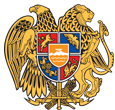 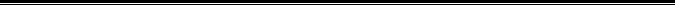 ԱՐՁԱՆԱԳՐՈՒԹՅՈՒՆ N 7
17 ՍԵՊՏԵՄԲԵՐԻ 2021թվական

ԱՎԱԳԱՆՈՒ ՀԵՐԹԱԿԱՆ ՆԻՍՏԻՀամայնքի ավագանու նիստին ներկա էին ավագանու 8 անդամներ:Բացակա էին` Պապիկ Աբգարյանը, Էդվարդ Մարգարյանը, Արմեն Մարտիրոսյանը, Աբրահամ Շահվերդյանը, Գեղամ ՓահլեվանյանըՀամայնքի ղեկավարի հրավերով ավագանու նիստին մասնակցում էին`
Նվարդ Սահակյան, Ռուբեն Աթանեսյան, Վանյա ՊողոսյանՆիստը վարում էր  համայնքի ղեկավար` Դավիթ ՀամբարձումյանըՆիստը արձանագրում էր աշխատակազմի քարտուղար` Վարդան ԳաբրիելյանըԼսեցին
ՄԱՍԻՍ ՔԱՂԱՔԱՅԻՆ ՀԱՄԱՅՆՔԻ ԱՎԱԳԱՆՈՒ 2021 ԹՎԱԿԱՆԻ ՍԵՊՏԵՄԲԵՐԻ 17-Ի ՆԻՍՏԻ ՕՐԱԿԱՐԳԸ ՀԱՍՏԱՏԵԼՈՒ ՄԱՍԻՆ/Զեկ. ՎԱՐԴԱՆ ԳԱԲՐԻԵԼՅԱՆ/Ղեկավարվելով ,,Տեղական ինքնակառավարման մասին,, Հայաստանի Հանրապետության օրենքի 14-րդ հոդվածի պահանջներով՝ Մասիս քաղաքային համայնքի ավագանին որոշում է․Հաստատել համայնքի ղեկավարի ներկայացրած Մասիս քաղաքային համայնքի ավագանու 2021 թվականի սեպտեմբերի  17-ի նիստի օրակարգը․
1.ՄԱՍԻՍ ՔԱՂԱՔԱՅԻՆ ՀԱՄԱՅՆՔԻ ԱՎԱԳԱՆՈՒ 2021 ԹՎԱԿԱՆԻ ՍԵՊՏԵՄԲԵՐԻ 17-Ի ՆԻՍՏԻ ՕՐԱԿԱՐԳԸ ՀԱՍՏԱՏԵԼՈՒ ՄԱՍԻՆ
2․ՄԱՍԻՍ ՔԱՂԱՔԱՅԻՆ ՀԱՄԱՅՆՔԻ ԱՎԱԳԱՆՈՒ 2020 ԹՎԱԿԱՆԻ ԴԵԿՏԵՄԲԵՐԻ 24-Ի ,,ՀԱՅԱՍՏԱՆԻ ՀԱՆՐԱՊԵՏՈՒԹՅԱՆ ԱՐԱՐԱՏԻ ՄԱՐԶԻ ՄԱՍԻՍ ՔԱՂԱՔԱՅԻՆ ՀԱՄԱՅՆՔԻ 2021 ԹՎԱԿԱՆԻ ԲՅՈՒՋԵՆ ՀԱՍՏԱՏԵԼՈՒ ՄԱՍԻՆ,, N 171-Ն ՈՐՈՇՄԱՆ ՀԱՎԵԼՎԱԾՆԵՐՈՒՄ ՓՈՓՈԽՈՒԹՅՈՒՆՆԵՐ ԿԱՏԱՐԵԼՈՒ ՄԱՍԻՆ
3. ,,ՀՀ ԱՐԱՐԱՏԻ ՄԱՐԶԻ ՄԱՍԻՍ ՔԱՂԱՔԱՅԻՆ ՀԱՄԱՅՆՔԻ ԹԻՎ 5 ՄԱՆԿԱՊԱՐՏԵԶ,, ՀԱՄԱՅՆՔԱՅԻՆ ՈՉ ԱՌԵՎՏՐԱՅԻՆ ԿԱԶՄԱԿԵՐՊՈՒԹՅԱՆԸ ԱՆՀԱՏՈՒՅՑ /ԱՆԺԱՄԿԵՏ/ ՕԳՏԱԳՈՐԾՄԱՆ ԻՐԱՎՈՒՆՔՈՎ ԱՆՇԱՐԺ ԳՈՒՅՔ ՏՐԱՄԱԴՐԵԼՈՒ ԵՎ ՄԱՍԻՍ ՔԱՂԱՔԱՅԻՆ ՀԱՄԱՅՆՔԻ ԱՎԱԳԱՆՈՒ 2015 ԹՎԱԿԱՆԻ ՀՈԿՏԵՄԲԵՐԻ 15-Ի N83-Ա ՈՐՈՇՄԱՆ ՄԵՋ ՓՈՓՈԽՈՒԹՅՈՒՆՆԵՐ ԿԱՏԱՐԵԼՈՒ ՄԱՍԻՆ
4. ,,ՀՀ ԱՐԱՐԱՏԻ ՄԱՐԶԻ ՄԱՍԻՍԻ ՔԱՂԱՔԱՅԻՆ ՀԱՄԱՅՆՔԻ ԹԻՎ 1, ԹԻՎ 2, ԹԻՎ 3, ԹԻՎ 4, ԹԻՎ 5, ԹԻՎ 7 ՄԱՆԿԱՊԱՐՏԵԶ,, ՀԱՄԱՅՆՔԱՅԻՆ ՈՉ ԱՌԵՎՏՐԱՅԻՆ ԿԱԶՄԱԿԵՐՊՈՒԹՅՈՒՆՆԵՐԻ ԿԱՆՈՆԱԴՐՈՒԹՅՈՒՆՆԵՐԸ ՆՈՐ ԽՄԲԱԳՐՈՒԹՅԱՄԲ ՀԱՍՏԱՏԵԼՈՒ ՄԱՍԻՆ
5. ,,ՀՀ ԱՐԱՐԱՏԻ ՄԱՐԶԻ ՄԱՍԻՍԻ ՔԱՂԱՔԱՅԻՆ ՀԱՄԱՅՆՔԻ ԹԻՎ 1 ՄՍՈՒՐ ՄԱՆԿԱՊԱՐՏԵԶ,, ՀԱՄԱՅՆՔԱՅԻՆ ՈՉ ԱՌԵՎՏՐԱՅԻՆ ԿԱԶՄԱԿԵՐՊՈՒԹՅԱՆ ԿԱՌՈՒՑՎԱԾՔԸ, ԱՇԽԱՏՈՂՆԵՐԻ ՔԱՆԱԿԸ, ՀԱՍՏԻՔԱՑՈՒՑԱԿԸ, ՊԱՇՏՈՆԱՅԻՆ ԴՐՈՒՅՔԱՉԱՓԵՐԸ ՀԱՍՏԱՏԵԼՈՒ ԵՎ ՄԱՍԻՍ ՔԱՂԱՔԱՅԻՆ ՀԱՄԱՅՆՔԻ ԱՎԱԳԱՆՈՒ 2020 ԹՎԱԿԱՆԻ ՀՈԿՏԵՄԲԵՐԻ 8-Ի N-126 Ա ՈՐՈՇՈՒՄԸ ՈՒԺԸ ԿՈՐՑՐԱԾ ՃԱՆԱՉԵԼՈՒ ՄԱՍԻՆ
6. ,,ՀՀ ԱՐԱՐԱՏԻ ՄԱՐԶԻ ՄԱՍԻՍԻ ՔԱՂԱՔԱՅԻՆ ՀԱՄԱՅՆՔԻ ԹԻՎ 2 ՄՍՈՒՐ ՄԱՆԿԱՊԱՐՏԵԶ,, ՀԱՄԱՅՆՔԱՅԻՆ ՈՉ ԱՌԵՎՏՐԱՅԻՆ ԿԱԶՄԱԿԵՐՊՈՒԹՅԱՆ ԿԱՌՈՒՑՎԱԾՔԸ, ԱՇԽԱՏՈՂՆԵՐԻ ՔԱՆԱԿԸ, ՀԱՍՏԻՔԱՑՈՒՑԱԿԸ, ՊԱՇՏՈՆԱՅԻՆ ԴՐՈՒՅՔԱՉԱՓԵՐԸ ՀԱՍՏԱՏԵԼՈՒ ԵՎ ՄԱՍԻՍ ՔԱՂԱՔԱՅԻՆ ՀԱՄԱՅՆՔԻ ԱՎԱԳԱՆՈՒ 2021 ԹՎԱԿԱՆԻ ԱՊՐԻԼԻ 21-Ի N32-Ա ՈՐՈՇՈՒՄԸ ՈՒԺԸ ԿՈՐՑՐԱԾ ՃԱՆԱՉԵԼՈՒ ՄԱՍԻՆ
7. ,,ՀՀ ԱՐԱՐԱՏԻ ՄԱՐԶԻ ՄԱՍԻՍԻ ՔԱՂԱՔԱՅԻՆ ՀԱՄԱՅՆՔԻ ԹԻՎ 3 ՄՍՈՒՐ ՄԱՆԿԱՊԱՐՏԵԶ,, ՀԱՄԱՅՆՔԱՅԻՆ ՈՉ ԱՌԵՎՏՐԱՅԻՆ ԿԱԶՄԱԿԵՐՊՈՒԹՅԱՆ ԿԱՌՈՒՑՎԱԾՔԸ, ԱՇԽԱՏՈՂՆԵՐԻ ՔԱՆԱԿԸ, ՀԱՍՏԻՔԱՑՈՒՑԱԿԸ, ՊԱՇՏՈՆԱՅԻՆ ԴՐՈՒՅՔԱՉԱՓԵՐԸ ՀԱՍՏԱՏԵԼՈՒ ԵՎ ՄԱՍԻՍ ՔԱՂԱՔԱՅԻՆ ՀԱՄԱՅՆՔԻ ԱՎԱԳԱՆՈՒ 2021 ԹՎԱԿԱՆԻ ԱՊՐԻԼԻ 21-Ի N33-Ա ՈՐՈՇՈՒՄԸ ՈՒԺԸ ԿՈՐՑՐԱԾ ՃԱՆԱՉԵԼՈՒ ՄԱՍԻՆ
8. ,,ՀՀ ԱՐԱՐԱՏԻ ՄԱՐԶԻ ՄԱՍԻՍԻ ՔԱՂԱՔԱՅԻՆ ՀԱՄԱՅՆՔԻ ԹԻՎ 4 ՄՍՈՒՐ ՄԱՆԿԱՊԱՐՏԵԶ,, ՀԱՄԱՅՆՔԱՅԻՆ ՈՉ ԱՌԵՎՏՐԱՅԻՆ ԿԱԶՄԱԿԵՐՊՈՒԹՅԱՆ ԿԱՌՈՒՑՎԱԾՔԸ, ԱՇԽԱՏՈՂՆԵՐԻ ՔԱՆԱԿԸ, ՀԱՍՏԻՔԱՑՈՒՑԱԿԸ, ՊԱՇՏՈՆԱՅԻՆ ԴՐՈՒՅՔԱՉԱՓԵՐԸ ՀԱՍՏԱՏԵԼՈՒ ԵՎ ՄԱՍԻՍ ՔԱՂԱՔԱՅԻՆ ՀԱՄԱՅՆՔԻ ԱՎԱԳԱՆՈՒ 2020 ԹՎԱԿԱՆԻ ՀՈԿՏԵՄԲԵՐԻ 8-Ի N-129 Ա ՈՐՈՇՈՒՄԸ ՈՒԺԸ ԿՈՐՑՐԱԾ ՃԱՆԱՉԵԼՈՒ ՄԱՍԻՆ
9. ,,ՀՀ ԱՐԱՐԱՏԻ ՄԱՐԶԻ ՄԱՍԻՍԻ ՔԱՂԱՔԱՅԻՆ ՀԱՄԱՅՆՔԻ ԹԻՎ 5 ՄՍՈՒՐ ՄԱՆԿԱՊԱՐՏԵԶ,, ՀԱՄԱՅՆՔԱՅԻՆ ՈՉ ԱՌԵՎՏՐԱՅԻՆ ԿԱԶՄԱԿԵՐՊՈՒԹՅԱՆ ԿԱՌՈՒՑՎԱԾՔԸ, ԱՇԽԱՏՈՂՆԵՐԻ ՔԱՆԱԿԸ, ՀԱՍՏԻՔԱՑՈՒՑԱԿԸ, ՊԱՇՏՈՆԱՅԻՆ ԴՐՈՒՅՔԱՉԱՓԵՐԸ ՀԱՍՏԱՏԵԼՈՒ ԵՎ ՄԱՍԻՍ ՔԱՂԱՔԱՅԻՆ ՀԱՄԱՅՆՔԻ ԱՎԱԳԱՆՈՒ 2021 ԹՎԱԿԱՆԻ ԱՊՐԻԼԻ 21-Ի N-34 Ա ՈՐՈՇՈՒՄԸ ՈՒԺԸ ԿՈՐՑՐԱԾ ՃԱՆԱՉԵԼՈՒ ՄԱՍԻՆ
10. ,,ՀՀ ԱՐԱՐԱՏԻ ՄԱՐԶԻ ՄԱՍԻՍԻ ՔԱՂԱՔԱՅԻՆ ՀԱՄԱՅՆՔԻ ԹԻՎ 7 ՄՍՈՒՐ ՄԱՆԿԱՊԱՐՏԵԶ,, ՀԱՄԱՅՆՔԱՅԻՆ ՈՉ ԱՌԵՎՏՐԱՅԻՆ ԿԱԶՄԱԿԵՐՊՈՒԹՅԱՆ ԿԱՌՈՒՑՎԱԾՔԸ, ԱՇԽԱՏՈՂՆԵՐԻ ՔԱՆԱԿԸ, ՀԱՍՏԻՔԱՑՈՒՑԱԿԸ, ՊԱՇՏՈՆԱՅԻՆ ԴՐՈՒՅՔԱՉԱՓԵՐԸ ՀԱՍՏԱՏԵԼՈՒ ԵՎ ՄԱՍԻՍ ՔԱՂԱՔԱՅԻՆ ՀԱՄԱՅՆՔԻ ԱՎԱԳԱՆՈՒ 2020 ԹՎԱԿԱՆԻ ՀՈԿՏԵՄԲԵՐԻ 8-Ի N-131 Ա ՈՐՈՇՈՒՄԸ ՈՒԺԸ ԿՈՐՑՐԱԾ ՃԱՆԱՉԵԼՈՒ ՄԱՍԻՆ
11. ՀՀ ԱՐԱՐԱՏԻ ՄԱՐԶԻ ՄԱՍԻՍ ՔԱՂԱՔԱՅԻՆ ՀԱՄԱՅՆՔԻ ,,ԱՌՆՈ ԲԱԲԱՋԱՆՅԱՆԻ ԱՆՎԱՆ ԵՐԱԺՇՏԱԿԱՆ ԴՊՐՈՑ,, ՀԱՄԱՅՆՔԱՅԻՆ ՈՉ ԱՌԵՎՏՐԱՅԻՆ ԿԱԶՄԱԿԵՐՊՈՒԹՅԱՆ ԿԱՌՈՒՑՎԱԾՔԸ, ԱՇԽԱՏՈՂՆԵՐԻ ՔԱՆԱԿԸ, ՀԱՍՏԻՔԱՑՈՒՑԱԿԸ, ՊԱՇՏՈՆԱՅԻՆ ԴՐՈՒՅՔԱՉԱՓԵՐԸ ՀԱՍՏԱՏԵԼՈՒ ԵՎ ՄԱՍԻՍ ՔԱՂԱՔԱՅԻՆ ՀԱՄԱՅՆՔԻ ԱՎԱԳԱՆՈՒ 2020 ԹՎԱԿԱՆԻ ՀՈԿՏԵՄԲԵՐԻ 8-Ի ԹԻՎ 123-Ա ՈՐՈՇՈՒՄԸ ՈՒԺԸ ԿՈՐՑՐԱԾ ՃԱՆԱՉԵԼՈՒ ՄԱՍԻՆ
12. ,,ՀՀ ԱՐԱՐԱՏԻ ՄԱՐԶԻ ՄԱՍԻՍԻ ՔԱՂԱՔԱՅԻՆ ՀԱՄԱՅՆՔԻ ,,ԳԵՂԱՐՎԵՍՏԻ ԴՊՐՈՑ,, ՀԱՄԱՅՆՔԱՅԻՆ ՈՉ ԱՌԵՎՏՐԱՅԻՆ ԿԱԶՄԱԿԵՐՊՈՒԹՅԱՆ ,,,, ԿԱՌՈՒՑՎԱԾՔԸ, ԱՇԽԱՏՈՂՆԵՐԻ ՔԱՆԱԿԸ,ՀԱՍՏԻՔԱՑՈՒՑԱԿԸ, ՊԱՇՏՈՆԱՅԻՆ ԴՐՈՒՅՔԱՉԱՓԵՐԸ ՀԱՍՏԱՏԵԼՈՒ ԵՎ ՄԱՍԻՍ ՔԱՂԱՔԱՅԻՆ ՀԱՄԱՅՆՔԻ ԱՎԱԳԱՆՈՒ 2020 ԹՎԱԿԱՆԻ ՀՈԿՏԵՄԲԵՐԻ 08-Ի N 124-Ա ՈՐՈՇՈՒՄԸ ՈՒԺԸ ԿՈՐՑՐԱԾ ՃԱՆԱՉԵԼՈՒ ՄԱՍԻՆ
13. ՀՀ ԱՐԱՐԱՏԻ ՄԱՐԶԻ ՄԱՍԻՍ ՔԱՂԱՔԱՅԻՆ ՀԱՄԱՅՆՔԻ ,,ԱՐՄԵՆ ՆԱԶԱՐՅԱՆԻ ԱՆՎԱՆ ՄԱՆԿԱՊԱՏԱՆԵԿԱՆ ՄԱՐԶԱԴՊՐՈՑ,, ՀԱՄԱՅՆՔԱՅԻՆ ՈՉ ԱՌԵՎՏՐԱՅԻՆ ԿԱԶՄԱԿԵՐՊՈՒԹՅԱՆ ԿԱՌՈՒՑՎԱԾՔԸ, ԱՇԽԱՏՈՂՆԵՐԻ ՔԱՆԱԿԸ, ՀԱՍՏԻՔԱՑՈՒՑԱԿԸ, ՊԱՇՏՈՆԱՅԻՆ ԴՐՈՒՅՔԱՉԱՓԵՐԸ ՀԱՍՏԱՏԵԼՈՒ ԵՎ ՄԱՍԻՍ ՔԱՂԱՔԱՅԻՆ ՀԱՄԱՅՆՔԻ ԱՎԱԳԱՆՈՒ 2020 ԹՎԱԿԱՆԻ ՀՈԿՏԵՄԲԵՐԻ 8-Ի ԹԻՎ 121-Ա ՈՐՈՇՈՒՄԸ ՈՒԺԸ ԿՈՐՑՐԱԾ ՃԱՆԱՉԵԼՈՒ ՄԱՍԻՆ
14. ՀՀ ԱՐԱՐԱՏԻ ՄԱՐԶԻ ՄԱՍԻՍ ՔԱՂԱՔԱՅԻՆ ՀԱՄԱՅՆՔԻ ,,ՄԱՆԿԱՊԱՏԱՆԵԿԱՆ ՍՏԵՂԾԱԳՈՐԾԱԿԱՆ ԿԵՆՏՐՈՆ,,ՀԱՄԱՅՆՔԱՅԻՆ ՈՉ ԱՌԵՎՏՐԱՅԻՆ ԿԱԶՄԱԿԵՐՊՈՒԹՅԱՆ ՀԱՍՏԻՔԱՑՈՒՑԱԿԸ, ՊԱՇՏՈՆԱԿԱՆ ԴՐՈՒՅՔԱՉԱՓԵՐԸ,ԱՇԽԱՏՈՂՆԵՐԻ ՔԱՆԱԿԸ, ԿԱՌՈՒՑՎԱԾՔԸ ՀԱՍՏԱՏԵԼՈՒ ԵՎ ՄԱՍԻՍ ՔԱՂԱՔԱՅԻՆ ՀԱՄԱՅՆՔԻ ԱՎԱԳԱՆՈՒ 2020 ԹՎԱԿԱՆԻ ՀՈԿՏԵՄԲԵՐԻ 8-Ի ԹԻՎ 122-Ա ՈՐՈՇՈՒՄԸ ՈՒԺԸ ԿՈՐՑՐԱԾ ՃԱՆԱՉԵԼՈՒ ՄԱՍԻՆ
15. ՀՀ ԱՐԱՐԱՏԻ ՄԱՐԶԻ ՄԱՍԻՍ ՔԱՂԱՔԻ ՀԱՄԱՅՆՔԱՅԻՆ ԵՆԹԱԿԱՅՈՒԹՅԱՆ ,,ԿԵՆՏՐՈՆԱԿԱՆ ԳՐԱԴԱՐԱՆ,, ՀԱՄԱՅՆՔԱՅԻՆ ՈՉ ԱՌԵՎՏՐԱՅԻՆ ԿԱԶՄԱԿԵՐՊՈՒԹՅԱՆ ԿԱՌՈՒՑՎԱԾՔԸ, ԱՇԽԱՏՈՂՆԵՐԻ ՔԱՆԱԿԸ, ՀԱՍՏԻՔԱՑՈՒՑԱԿԸ, ՊԱՇՏՈՆԱՅԻՆ ԴՐՈՒՅՔԱՉԱՓԵՐԸ ՀԱՍՏԱՏԵԼՈՒ ԵՎ ՄԱՍԻՍ ՔԱՂԱՔԱՅԻՆ ՀԱՄԱՅՆՔԻ ԱՎԱԳԱՆՈՒ 2020 ԹՎԱԿԱՆԻ ՀՈԿՏԵՄԲԵՐԻ 8-Ի ԹԻՎ 125-Ա ՈՐՈՇՈՒՄԸ ՈՒԺԸ ԿՈՐՑՐԱԾ ՃԱՆԱՉԵԼՈՒ ՄԱՍԻՆ
16. ՄԱՍԻՍ ՔԱՂԱՔԱՅԻՆ ՀԱՄԱՅՆՔԻ ՍԵՓԱԿԱՆՈՒԹՅՈՒՆ ՀԱՆԴԻՍԱՑՈՂ ՀՈՂԱՄԱՍԵՐԸ ԱՃՈՒՐԴ-ՎԱՃԱՌՔԻ ՄԻՋՈՑՈՎ ՕՏԱՐԵԼՈՒ ՄԱՍԻՆ
17. ԿԱՆԱՉԱՊԱՏՄԱՆ ԵՎ ԲԱՐԵԿԱՐԳՄԱՆ ՆՊԱՏԱԿՈՎ ՏԱՐԱԾՔԸ ՄՐՑՈՒՅԹԱՅԻՆ ԿԱՐԳՈՎ ՏՐԱՄԱԴՐԵԼՈՒ ՄԱՍԻՆ
18. ԿԱՆԱՉԱՊԱՏՄԱՆ ԵՎ ԲԱՐԵԿԱՐԳՄԱՆ ՆՊԱՏԱԿՈՎ ՏԱՐԱԾՔԸ ՄՐՑՈՒՅԹԱՅԻՆ ԿԱՐԳՈՎ ՏՐԱՄԱԴՐԵԼՈՒ ՄԱՍԻՆ
19. ԿԱՌՈՒՑԱՊԱՏՄԱՆ ԻՐԱՎՈՒՆՔՈՎ ՏԱՐԱԾՔՆԵՐԸ ՄՐՑՈՒՅԹԱՅԻՆ ԿԱՐԳՈՎ ՏՐԱՄԱԴՐԵԼՈՒ ՄԱՍԻՆ
20. ՕՐԻՆԱԿԱՆ ՃԱՆԱՉՎԱԾ ԱՎՏՈՏՆԱԿԸ ԵՎ ՍՊԱՍԱՐԿՄԱՆ ՈՒ ՊԱՀՊԱՆՄԱՆ ՀԱՄԱՐ ՕԳՏԱԳՈՐԾՎՈՂ ՀՈՂԱՄԱՍՆ ՈՒՂՂԱԿԻ ՎԱՃԱՌՔՈՎ ԳԵՂԱՆՈՒՇ ՕՀԱՆՅԱՆԻՆ ՕՏԱՐԵԼՈՒ ՄԱՍԻՆ
21. ՕՐԻՆԱԿԱՆ ՃԱՆԱՉՎԱԾ ՄԱՌԱՆԸ ԵՎ ՍՊԱՍԱՐԿՄԱՆ ՈՒ ՊԱՀՊԱՆՄԱՆ ՀԱՄԱՐ ՕԳՏԱԳՈՐԾՎՈՂ ՀՈՂԱՄԱՍՆ ՈՒՂՂԱԿԻ ՎԱՃԱՌՔՈՎ ՎԱՐԴԱՆ ԳԱՍՊԱՐՅԱՆԻՆ ՕՏԱՐԵԼՈՒ ՄԱՍԻՆ
22. ՕՐԻՆԱԿԱՆ ՃԱՆԱՉՎԱԾ  ԱՎՏՈՏՆԱԿԸ ԵՎ ՍՊԱՍԱՐԿՄԱՆ ՈՒ ՊԱՀՊԱՆՄԱՆ ՀԱՄԱՐ ՕԳՏԱԳՈՐԾՎՈՂ ՀՈՂԱՄԱՍՆ ՈՒՂՂԱԿԻ ՎԱՃԱՌՔՈՎ ՄԱՅԻՍ ՂԱԶԱՐՅԱՆԻՆ ՕՏԱՐԵԼՈՒ ՄԱՍԻՆ
23. ՕՐԻՆԱԿԱՆ ՃԱՆԱՉՎԱԾ ԲՆԱԿԵԼԻ ՏՈՒՆԸ, ԱՆԱՍՆԱՇԵՆՔԸ ԵՎ ՍՊԱՍԱՐԿՄԱՆ ՈՒ ՊԱՀՊԱՆՄԱՆ ՀԱՄԱՐ ՕԳՏԱԳՈՐԾՎՈՂ ՀՈՂԱՄԱՍՆ ՈՒՂՂԱԿԻ ՎԱՃԱՌՔՈՎ ՀՐԱՉԻԿ ՄԱՆՈՒՉԱՐՅԱՆԻՆ ՕՏԱՐԵԼՈՒ ՄԱՍԻՆ
24. ՕՐԻՆԱԿԱՆ ՃԱՆԱՉՎԱԾ ԱՎՏՈՏՆԱԿԸ ԵՎ ՍՊԱՍԱՐԿՄԱՆ ՈՒ ՊԱՀՊԱՆՄԱՆ ՀԱՄԱՐ ՕԳՏԱԳՈՐԾՎՈՂ ՀՈՂԱՄԱՍՆ ՈՒՂՂԱԿԻ ՎԱՃԱՌՔՈՎ ԿԱՐԱՊԵՏ ՄԵԼՔՈՄՅԱՆԻՆ ՕՏԱՐԵԼՈՒ ՄԱՍԻՆ
25. ՕՐԻՆԱԿԱՆ ՃԱՆԱՉՎԱԾ ՀԱՐԹԱԿԸ ԵՎ ՍՊԱՍԱՐԿՄԱՆ ՈՒ ՊԱՀՊԱՆՄԱՆ ՀԱՄԱՐ ՕԳՏԱԳՈՐԾՎՈՂ ՀՈՂԱՄԱՍՆ ՈՒՂՂԱԿԻ ՎԱՃԱՌՔՈՎ ԱԼՎԱՐԴ ՍԱՅԱԴՅԱՆԻՆ ՕՏԱՐԵԼՈՒ ՄԱՍԻՆ
26. ՏԱՆՈՒՇԿԱ ՍՈՂՈՄՈՆՅԱՆԻՆ ՍԵՓԱԿԱՆՈՒԹՅԱՆ ԻՐԱՎՈՒՆՔՈՎ ՊԱՏԿԱՆՈՂ ՇԻՆՈՒԹՅԱՄԲ ԾԱՆՐԱԲԵՌՆՎԱԾ ՀՈՂԱՄԱՍԻՆ ՍԱՀՄԱՆԱԿԻՑ ՀՈՂԱՏԱՐԱԾՔԻ ՕՏԱՐՄԱՆ ԹՈՒՅԼՏՎՈՒԹՅՈՒՆ ՏԱԼՈՒ ՄԱՍԻՆ
27. ՄԱՍԻՍԻ ԶԱՐԳԱՑՄԱՆ ՀԻՄՆԱԴՐԱՄԻՆ ՍԵՓԱԿԱՆՈՒԹՅԱՆ ԻՐԱՎՈՒՆՔՈՎ ՊԱՏԿԱՆՈՂ ԳՅՈՒՂԱՏՆՏԵՍԱԿԱՆ ՆՇԱՆԱԿՈՒԹՅԱՆ ՀՈՂԱՄԱՍԵՐԻՆ ՍԱՀՄԱՆԱԿԻՑ ՀՈՂԱՏԱՐԱԾՔԻ ՕՏԱՐՄԱՆ ԹՈՒՅԼՏՎՈՒԹՅՈՒՆ ՏԱԼՈՒ ՄԱՍԻՆ
28. ԱՐԱՄԱՅԻՍ ԱՂՋՈՅԱՆԻՆ ՍԵՓԱԿԱՆՈՒԹՅԱՆ ԻՐԱՎՈՒՆՔՈՎ ՊԱՏԿԱՆՈՂ ՀՈՂԱՄԱՍԻՆ ՍԱՀՄԱՆԱԿԻՑ ՀՈՂԱՏԱՐԱԾՔԻ ՕՏԱՐՄԱՆ ԹՈՒՅԼՏՎՈՒԹՅՈՒՆ ՏԱԼՈՒ ՄԱՍԻՆ
29. ՍԱՄՎԵԼ ՀՈՎՀԱՆՆԻՍՅԱՆԻՆ ՍԵՓԱԿԱՆՈՒԹՅԱՆ ԻՐԱՎՈՒՆՔՈՎ ՊԱՏԿԱՆՈՂ ՀՈՂԱՄԱՍԻՆ ՍԱՀՄԱՆԱԿԻՑ ՀՈՂԱՏԱՐԱԾՔԻ ՕՏԱՐՄԱՆ ԹՈՒՅԼՏՎՈՒԹՅՈՒՆ ՏԱԼՈՒ ՄԱՍԻՆ
30. ,,ՊՐԵՄԻՈՒՄ ՖՈՒԴ Լ,, ՍԱՀՄԱՆԱՓԱԿ ՊԱՏԱՍԽԱՆԱՏՎՈՒԹՅԱՄԲ ԸՆԿԵՐՈՒԹՅԱՆԸ ՍԵՓԱԿԱՆՈՒԹՅԱՆ ԻՐԱՎՈՒՆՔՈՎ ՊԱՏԿԱՆՈՂ ԳՅՈՒՂԱՏՆՏԵՍԱԿԱՆ ՎԱՐԵԼԱՀՈՂ ՀՈՂԱՏԵՍՔԻ ՀՈՂԱՄԱՍԻ ՆՊԱՏԱԿԱՅԻՆ ԵՎ ԳՈՐԾԱՌՆԱԿԱՆ ՆՇԱՆԱԿՈՒԹՅՈՒՆԸ ՓՈՓՈԽԵԼՈՒ ՄԱՍԻՆ
31. ԱՐՄԵՆԱԿ ԱՍԱՏՐՅԱՆԻՆ ՍԵՓԱԿԱՆՈՒԹՅԱՆ ԻՐԱՎՈՒՆՔՈՎ ՊԱՏԿԱՆՈՂ ԳՅՈՒՂԱՏՆՏԵՍԱԿԱՆ ՎԱՐԵԼԱՀՈՂԻ ՆՊԱՏԱԿԱՅԻՆ ԵՎ ԳՈՐԾԱՌՆԱԿԱՆ ՆՇԱՆԱԿՈՒԹՅՈՒՆԸ ՓՈԽԵԼՈՒ ՄԱՍԻՆ
32. ԱՆԴՐՈՒՇ ՍԱՐԳՍՅԱՆԻՆ ՍԵՓԱԿԱՆՈՒԹՅԱՆ ԻՐԱՎՈՒՆՔՈՎ ՊԱՏԿԱՆՈՂ ԳՅՈՒՂԱՏՆՏԵՍԱԿԱՆ ՎԱՐԵԼԱՀՈՂԻ ՆՊԱՏԱԿԱՅԻՆ ԵՎ ԳՈՐԾԱՌՆԱԿԱՆ ՆՇԱՆԱԿՈՒԹՅՈՒՆԸ ՓՈԽԵԼՈՒ ՄԱՍԻՆ
33. ՍՏԵՓԱՆ ԽԱՉԱՏՐՅԱՆԻ ՀԵՏ 2005 ԹՎԱԿԱՆԻ ՄԱՐՏԻ 18-ԻՆ ԿՆՔՎԱԾ ՀՈՂԱՄԱՍԻ ՎԱՐՁԱԿԱԼՈՒԹՅԱՆ ՊԱՅՄԱՆԱԳՐՈՒՄ ՓՈՓՈԽՈՒԹՅՈՒՆ ԿԱՏԱՐԵԼՈՒ ՄԱՍԻՆՈրոշումն ընդունված է. /կցվում է որոշում N 94-Ա/Լսեցին
ՄԱՍԻՍ ՔԱՂԱՔԱՅԻՆ ՀԱՄԱՅՆՔԻ ԱՎԱԳԱՆՈՒ 2020 ԹՎԱԿԱՆԻ ԴԵԿՏԵՄԲԵՐԻ 24-Ի ,,ՀԱՅԱՍՏԱՆԻ ՀԱՆՐԱՊԵՏՈՒԹՅԱՆ ԱՐԱՐԱՏԻ ՄԱՐԶԻ ՄԱՍԻՍ ՔԱՂԱՔԱՅԻՆ ՀԱՄԱՅՆՔԻ 2021 ԹՎԱԿԱՆԻ ԲՅՈՒՋԵՆ ՀԱՍՏԱՏԵԼՈՒ ՄԱՍԻՆ,, N 171-Ն ՈՐՈՇՄԱՆ ՀԱՎԵԼՎԱԾՆԵՐՈՒՄ ՓՈՓՈԽՈՒԹՅՈՒՆՆԵՐ ԿԱՏԱՐԵԼՈՒ ՄԱՍԻՆ/Զեկ. ՆՎԱՐԴ ՍԱՀԱԿՅԱՆ/Ղեկավարվելով ,,Տեղական ինքնակառավարման մասին,, Հայաստանի Հանրապետության օրենքի 18-րդ հոդվածի 1-ին մասի 5-րդ կետի, ,,Բյուջետային համակարգի մասին,, Հայաստանի Հանրապետության օրենքի 33-րդ հոդվածի 4-րդ մասի և ,,Նորմատիվ իրավական ակտերի մասին,, Հայաստանի Հանրապետության օրենքի 33-րդ հոդվածի 1-ին մասի 3-րդ կետի պահանջներով՝ Մասիս քաղաքային համայնքի ավագանին որոշում է.1. Մասիս քաղաքային համայնքի ավագանու 2020 թվականի դեկտեմբերի 24-ի ,,Հայաստանի Հանրապետության Արարատի մարզի Մասիս քաղաքային համայնքի 2021 թվականի բյուջեն հաստատելու մասին,, N 171-Ն որոշման  թիվ 1-ին, 2-րդ, 3-րդ և  4-րդ հավելվածները շարադրել նոր խմբագրությամբ:
2. Սույն որոշումն ուժի մեջ է մտնում պաշտոնական հրապարակմանը հաջորդող օրվանից:Որոշումն ընդունված է. /կցվում է որոշում N 95-Ն/Լսեցին
,,ՀՀ ԱՐԱՐԱՏԻ ՄԱՐԶԻ ՄԱՍԻՍ ՔԱՂԱՔԱՅԻՆ ՀԱՄԱՅՆՔԻ ԹԻՎ 5 ՄԱՆԿԱՊԱՐՏԵԶ,, ՀԱՄԱՅՆՔԱՅԻՆ ՈՉ ԱՌԵՎՏՐԱՅԻՆ ԿԱԶՄԱԿԵՐՊՈՒԹՅԱՆԸ ԱՆՀԱՏՈՒՅՑ /ԱՆԺԱՄԿԵՏ/ ՕԳՏԱԳՈՐԾՄԱՆ ԻՐԱՎՈՒՆՔՈՎ ԱՆՇԱՐԺ ԳՈՒՅՔ ՏՐԱՄԱԴՐԵԼՈՒ ԵՎ ՄԱՍԻՍ ՔԱՂԱՔԱՅԻՆ ՀԱՄԱՅՆՔԻ ԱՎԱԳԱՆՈՒ 2015 ԹՎԱԿԱՆԻ ՀՈԿՏԵՄԲԵՐԻ 15-Ի N83-Ա ՈՐՈՇՄԱՆ ՄԵՋ ՓՈՓՈԽՈՒԹՅՈՒՆՆԵՐ ԿԱՏԱՐԵԼՈՒ ՄԱՍԻՆ/Զեկ. ՌՈՒԲԵՆ ԱԹԱՆԵՍՅԱՆ/Ղեկավարվելով ,,Տեղական ինքնակառավարման մասին,, Հայաստանի Հանրապետության 18-րդ հոդվածի 1-ին մասի 21-րդ կետի, ,,Նորմատիվ իրավական ակտերի մասին,, Հայաստանի Հանրապետության 33-րդ հոդվածի 1-ին մասի 1-ին և 2-րդ կետերի պահանջներով և հաշվի առնելով այն հանգամանքը, որ լուծվել է ,, ՀՀ Արարատի մարզի Մասիս քաղաքային համայնքի թիվ 5 մանկապարտեզ,, համայնքային ոչ առևտրային կազմակերպության տարածքից անհատույց տրամադրված տարածքի ,,ԷԼԵՆ,, բարեգործական հիմնադրամի հետ կնքված պայմանագրերը. Մասիս քաղաքային համայնքի ավագանին որոշում է՝1.Թույլատրել մեկ տարվա ընթացքում Մասիս քաղաքային համայնքի սեփականություն հանդիսացող ,, ՀՀ Արարատի մարզի Մասիս քաղաքային համայնքի թիվ 5 մանկապարտեզ,, համայնքային ոչ առևտրային կազմակերպության զբաղեցրած շենքը  /հասցե՝ ք. Մասիս, Հերացու փողոց, թիվ 5, շենքի ծածկագիրը՝ 107-059-001, մակերեսը՝ 2349.7 քմ, նպատակային նշանակությունը՝ հասարակական, օգտագործման նպատակը՝ մանկապարտեզի շենք /անհատույց /անժամկետ/ օգտագործման իրավունքով տրամադրել ,, ՀՀ Արարատի մարզի Մասիս քաղաքային համայնքի թիվ 5 մանկապարտեզ,, համայնքային ոչ առևտրային կազմակերպությանը:2.Մասիս քաղաքային համայնքի ավագանու 2015 թվականի հոկտեմբերի 15-ի N83-Ա որոշման 1-ին կետում գրառված ,, ,, ՀՀ Արարատի մարզի Մասիս քաղաքային համայնքի թիվ 5 մանկապարտեզ,, ՀՈԱԿ-ի,  ,, բառերն ու կետադրական նշանները հանել - որոշմանը կից հավելված 1-ից հանել 5-րդ տողը.-որոշմանը կից հավելված 1-ի 6-րդ կետը՝ ,,6,, թիվը փոխարինել ,,5,, թվով:Որոշումն ընդունված է. /կցվում է որոշում N 96-Ա/Լսեցին
,,ՀՀ ԱՐԱՐԱՏԻ ՄԱՐԶԻ ՄԱՍԻՍԻ ՔԱՂԱՔԱՅԻՆ ՀԱՄԱՅՆՔԻ ԹԻՎ 1, ԹԻՎ 2, ԹԻՎ 3, ԹԻՎ 4, ԹԻՎ 5, ԹԻՎ 7 ՄԱՆԿԱՊԱՐՏԵԶ,, ՀԱՄԱՅՆՔԱՅԻՆ ՈՉ ԱՌԵՎՏՐԱՅԻՆ ԿԱԶՄԱԿԵՐՊՈՒԹՅՈՒՆՆԵՐԻ ԿԱՆՈՆԱԴՐՈՒԹՅՈՒՆՆԵՐԸ ՆՈՐ ԽՄԲԱԳՐՈՒԹՅԱՄԲ ՀԱՍՏԱՏԵԼՈՒ ՄԱՍԻՆ/Զեկ. ՌՈՒԲԵՆ ԱԹԱՆԵՍՅԱՆ/Ղեկավարվելով Տեղական ինքնակառավարման մասին Հայաստանի Հանրապետության օրենքի 18-րդ հոդվածի 1-ին մասի 28-րդ կետի, Պետական ոչ առևտրային կազմակերպությունների մասին Հայաստանի Հանրապետության  օրենքի 9-րդ հոդվածի 5-րդ մասի պահանջներով, հաշվի առնելով Մասիս քաղաքային համայնքի ղեկավարի առաջարկը Մասիս քաղաքային համայնքի ավագանին որոշում է․1. Հաստատել ,,ՀՀ Արարատի մարզի Մասիսի քաղաքային համայնքի թիվ 1, թիվ 2, թիվ 3, թիվ 4, թիվ 5, թիվ 7 մանկապարտեզ,, համայնքային ոչ առեվտրային կազմակերպությունների կանոնադրությունները նոր խմբագրությամբ համաձայն  կից 1-ից 6-րդ հավելվածների:2.Պետական գրանցման հետ կապված ծախսերը կատարել կազմակերպությունների հաշվին:Որոշումն ընդունված է. /կցվում է որոշում N 97-Ա/Լսեցին
,,ՀՀ ԱՐԱՐԱՏԻ ՄԱՐԶԻ ՄԱՍԻՍԻ ՔԱՂԱՔԱՅԻՆ ՀԱՄԱՅՆՔԻ ԹԻՎ 1 ՄՍՈՒՐ ՄԱՆԿԱՊԱՐՏԵԶ,, ՀԱՄԱՅՆՔԱՅԻՆ ՈՉ ԱՌԵՎՏՐԱՅԻՆ ԿԱԶՄԱԿԵՐՊՈՒԹՅԱՆ ԿԱՌՈՒՑՎԱԾՔԸ, ԱՇԽԱՏՈՂՆԵՐԻ ՔԱՆԱԿԸ, ՀԱՍՏԻՔԱՑՈՒՑԱԿԸ, ՊԱՇՏՈՆԱՅԻՆ ԴՐՈՒՅՔԱՉԱՓԵՐԸ ՀԱՍՏԱՏԵԼՈՒ ԵՎ ՄԱՍԻՍ ՔԱՂԱՔԱՅԻՆ ՀԱՄԱՅՆՔԻ ԱՎԱԳԱՆՈՒ 2020 ԹՎԱԿԱՆԻ ՀՈԿՏԵՄԲԵՐԻ 8-Ի N-126 Ա ՈՐՈՇՈՒՄԸ ՈՒԺԸ ԿՈՐՑՐԱԾ ՃԱՆԱՉԵԼՈՒ ՄԱՍԻՆ/Զեկ. ՌՈՒԲԵՆ ԱԹԱՆԵՍՅԱՆ/Ղեկավարվելով ,,Տեղական ինքնակառավարման մասին,, Հայաստանի Հանրապետության օրենքի 18-րդ հոդված 1-ին մասի 28-րդ կետի, ,,Նորմատիվ իրավական ակտերի մասին,, Հայաստանի Հանրապետության օրենքի 37-րդ հոդվածի 1-ին մասի, ,,Նվազագույն ամսական աշխատավարձի մասին,, Հայաստանի Հանրապետության օրենքի պահանջներով` Մասիս քաղաքային  համայնքի ավագանին որոշում է.1. Հաստատել ,,ՀՀ Արարատի մարզի Մասիսի քաղաքային համայնքի թիվ 1 մսուր մանկապարտեզ,, համայնքային ոչ առևտրային կազմակերպության կառուցվածքը, աշխատողների քանակը, հաստիքացուցակը, պաշտոնային դրույքաչափերը համաձայն կցված 1 և 2 հավելվածների:
2. ՈՒժը կորցրած ճանաչել Մասիս քաղաքային համայնքի ավագանու 2020 թվականի հոկտեմբերի 8-ի ,,,,ՀՀ ԱՐԱՐԱՏԻ ՄԱՐԶԻ ՄԱՍԻՍԻ ՔԱՂԱՔԱՅԻՆ ՀԱՄԱՅՆՔԻ ԹԻՎ 1 ՄՍՈՒՐ ՄԱՆԿԱՊԱՐՏԵԶ,, ՀԱՄԱՅՆՔԱՅԻՆ ՈՉ ԱՌԵՎՏՐԱՅԻՆ ԿԱԶՄԱԿԵՐՊՈՒԹՅԱՆ ԿԱՌՈՒՑՎԱԾՔԸ, ԱՇԽԱՏՈՂՆԵՐԻ ՔԱՆԱԿԸ, ՀԱՍՏԻՔԱՑՈՒՑԱԿԸ, ՊԱՇՏՈՆԱՅԻՆ ԴՐՈՒՅՔԱՉԱՓԵՐԸ ՀԱՍՏԱՏԵԼՈՒ ԵՎ ՄԱՍԻՍ ՔԱՂԱՔԱՅԻՆ ՀԱՄԱՅՆՔԻ ԱՎԱԳԱՆՈՒ 2020 ԹՎԱԿԱՆԻ ՀՈՒՆՎԱՐԻ 24-Ի N-09 Ա ՈՐՈՇՈՒՄԸ ՈՒԺԸ  ԿՈՐՑՐԱԾ ՃԱՆԱՉԵԼՈՒ ՄԱՍԻՆ,, N 126-Ա որոշումը:
3. Սույն որոշման հավելված 1-ը կիրառել 2021 թվականի  սեպտեմբերի 1-ից, հավելված 2-ը՝ 2022 թվականի հունվարի 1-ից ։Որոշումն ընդունված է. /կցվում է որոշում N 98-Ա/Լսեցին
,,ՀՀ ԱՐԱՐԱՏԻ ՄԱՐԶԻ ՄԱՍԻՍԻ ՔԱՂԱՔԱՅԻՆ ՀԱՄԱՅՆՔԻ ԹԻՎ 2 ՄՍՈՒՐ ՄԱՆԿԱՊԱՐՏԵԶ,, ՀԱՄԱՅՆՔԱՅԻՆ ՈՉ ԱՌԵՎՏՐԱՅԻՆ ԿԱԶՄԱԿԵՐՊՈՒԹՅԱՆ ԿԱՌՈՒՑՎԱԾՔԸ, ԱՇԽԱՏՈՂՆԵՐԻ ՔԱՆԱԿԸ, ՀԱՍՏԻՔԱՑՈՒՑԱԿԸ, ՊԱՇՏՈՆԱՅԻՆ ԴՐՈՒՅՔԱՉԱՓԵՐԸ ՀԱՍՏԱՏԵԼՈՒ ԵՎ ՄԱՍԻՍ ՔԱՂԱՔԱՅԻՆ ՀԱՄԱՅՆՔԻ ԱՎԱԳԱՆՈՒ 2021 ԹՎԱԿԱՆԻ ԱՊՐԻԼԻ 21-Ի N32-Ա ՈՐՈՇՈՒՄԸ ՈՒԺԸ ԿՈՐՑՐԱԾ ՃԱՆԱՉԵԼՈՒ ՄԱՍԻՆ/Զեկ. ՌՈՒԲԵՆ ԱԹԱՆԵՍՅԱՆ/Ղեկավարվելով ,,Տեղական ինքնակառավարման մասին,, Հայաստանի Հանրապետության օրենքի 18-րդ հոդված 1-ին մասի 28-րդ կետի, ,,Նորմատիվ իրավական ակտերի մասին,, Հայաստանի Հանրապետության օրենքի 37-րդ հոդվածի 1-ին մասի, ,,Նվազագույն ամսական աշխատավարձի մասին,, Հայաստանի Հանրապետության օրենքի պահանջներով` Մասիս քաղաքային  համայնքի ավագանին որոշում է.1. Հաստատել ,,ՀՀ Արարատի մարզի Մասիսի քաղաքային համայնքի թիվ 2 մսուր մանկապարտեզ,, համայնքային ոչ առևտրային կազմակերպության կառուցվածքը, աշխատողների քանակը, հաստիքացուցակը, պաշտոնային դրույքաչափերը համաձայն կցված 1 և 2 հավելվածների:
2. ՈՒժը կորցրած ճանաչել Մասիս քաղաքային համայնքի ավագանու 2021 թվականի ապրիլ 21-ի ,,,,ՀՀ ԱՐԱՐԱՏԻ ՄԱՐԶԻ ՄԱՍԻՍԻ ՔԱՂԱՔԱՅԻՆ ՀԱՄԱՅՆՔԻ ԹԻՎ 2 ՄՍՈՒՐ ՄԱՆԿԱՊԱՐՏԵԶ,, ՀԱՄԱՅՆՔԱՅԻՆ ՈՉ ԱՌԵՎՏՐԱՅԻՆ ԿԱԶՄԱԿԵՐՊՈՒԹՅԱՆ ԿԱՌՈՒՑՎԱԾՔԸ, ԱՇԽԱՏՈՂՆԵՐԻ ՔԱՆԱԿԸ, ՀԱՍՏԻՔԱՑՈՒՑԱԿԸ, ՊԱՇՏՈՆԱՅԻՆ ԴՐՈՒՅՔԱՉԱՓԵՐԸ ՀԱՍՏԱՏԵԼՈՒ ԵՎ ՄԱՍԻՍ ՔԱՂԱՔԱՅԻՆ ՀԱՄԱՅՆՔԻ ԱՎԱԳԱՆՈՒ 2020 ԹՎԱԿԱՆԻ ՀՈԿՏԵՄԲԵՐԻ 8-Ի N127-Ա ՈՐՈՇՈՒՄԸ ՈՒԺԸ  ԿՈՐՑՐԱԾ ՃԱՆԱՉԵԼՈՒ ՄԱՍԻՆ,, N32-Ա որոշումը:
3.  Սույն որոշման հավելված 1-ը  կիրառել 2021 թվականի սեպտեմբերի  1-ից, հավելված 2-ը կիրառել 2022 թվականի հունվարի 1-ից։Որոշումն ընդունված է. /կցվում է որոշում N 99-Ա/Լսեցին
,,ՀՀ ԱՐԱՐԱՏԻ ՄԱՐԶԻ ՄԱՍԻՍԻ ՔԱՂԱՔԱՅԻՆ ՀԱՄԱՅՆՔԻ ԹԻՎ 3 ՄՍՈՒՐ ՄԱՆԿԱՊԱՐՏԵԶ,, ՀԱՄԱՅՆՔԱՅԻՆ ՈՉ ԱՌԵՎՏՐԱՅԻՆ ԿԱԶՄԱԿԵՐՊՈՒԹՅԱՆ ԿԱՌՈՒՑՎԱԾՔԸ, ԱՇԽԱՏՈՂՆԵՐԻ ՔԱՆԱԿԸ, ՀԱՍՏԻՔԱՑՈՒՑԱԿԸ, ՊԱՇՏՈՆԱՅԻՆ ԴՐՈՒՅՔԱՉԱՓԵՐԸ ՀԱՍՏԱՏԵԼՈՒ ԵՎ ՄԱՍԻՍ ՔԱՂԱՔԱՅԻՆ ՀԱՄԱՅՆՔԻ ԱՎԱԳԱՆՈՒ 2021 ԹՎԱԿԱՆԻ ԱՊՐԻԼԻ 21-Ի N33-Ա ՈՐՈՇՈՒՄԸ ՈՒԺԸ ԿՈՐՑՐԱԾ ՃԱՆԱՉԵԼՈՒ ՄԱՍԻՆ/Զեկ. ՌՈՒԲԵՆ ԱԹԱՆԵՍՅԱՆ/Ղեկավարվելով ,,Տեղական ինքնակառավարման մասին,, Հայաստանի Հանրապետության օրենքի 18-րդ հոդված 1-ին մասի 28-րդ կետի, ,,Նորմատիվ իրավական ակտերի մասին,, Հայաստանի Հանրապետության օրենքի 37-րդ հոդվածի 1-ին մասի, ,,Նվազագույն ամսական աշխատավարձի մասին,, Հայաստանի Հանրապետության օրենքի պահանջներով` Մասիս քաղաքային  համայնքի ավագանին որոշում է.1. Հաստատել ,,ՀՀ Արարատի մարզի Մասիսի քաղաքային համայնքի թիվ 3 մսուր մանկապարտեզ,, համայնքային ոչ առևտրային կազմակերպության կառուցվածքը, աշխատողների քանակը, հաստիքացուցակը, պաշտոնային դրույքաչափերը համաձայն կցված 1 և 2 հավելվածների:
2. ՈՒժը կորցրած ճանաչել Մասիս քաղաքային համայնքի ավագանու 2021 թվականի ապրիլի 21-ի ,,,ՀՀ ԱՐԱՐԱՏԻ ՄԱՐԶԻ ՄԱՍԻՍԻ ՔԱՂԱՔԱՅԻՆ ՀԱՄԱՅՆՔԻ ԹԻՎ 3 ՄՍՈՒՐ ՄԱՆԿԱՊԱՐՏԵԶ,, ՀԱՄԱՅՆՔԱՅԻՆ ՈՉ ԱՌԵՎՏՐԱՅԻՆ ԿԱԶՄԱԿԵՐՊՈՒԹՅԱՆ ԿԱՌՈՒՑՎԱԾՔԸ, ԱՇԽԱՏՈՂՆԵՐԻ ՔԱՆԱԿԸ, ՀԱՍՏԻՔԱՑՈՒՑԱԿԸ, ՊԱՇՏՈՆԱՅԻՆ ԴՐՈՒՅՔԱՉԱՓԵՐԸ ՀԱՍՏԱՏԵԼՈՒ ԵՎ ՄԱՍԻՍ ՔԱՂԱՔԱՅԻՆ ՀԱՄԱՅՆՔԻ ԱՎԱԳԱՆՈՒ  2020  ԹՎԱԿԱՆԻ  ՀՈԿՏԵՄԲԵՐԻ 8-Ի N128-Ա ՈՐՈՇՈՒՄԸ ՈՒԺԸ  ԿՈՐՑՐԱԾ ՃԱՆԱՉԵԼՈՒ ՄԱՍԻՆ,,, N33-Ա որոշումը:
3. Սույն որոշման հավելված 1-ը  կիրառել 2021 թվականի սեպտեմբերի 1-ից, հավելված 2-ը 2022 թվականի հունվարի 1-ից։Որոշումն ընդունված է. /կցվում է որոշում N 100-Ա/Լսեցին
,,ՀՀ ԱՐԱՐԱՏԻ ՄԱՐԶԻ ՄԱՍԻՍԻ ՔԱՂԱՔԱՅԻՆ ՀԱՄԱՅՆՔԻ ԹԻՎ 4 ՄՍՈՒՐ ՄԱՆԿԱՊԱՐՏԵԶ,, ՀԱՄԱՅՆՔԱՅԻՆ ՈՉ ԱՌԵՎՏՐԱՅԻՆ ԿԱԶՄԱԿԵՐՊՈՒԹՅԱՆ ԿԱՌՈՒՑՎԱԾՔԸ, ԱՇԽԱՏՈՂՆԵՐԻ ՔԱՆԱԿԸ, ՀԱՍՏԻՔԱՑՈՒՑԱԿԸ, ՊԱՇՏՈՆԱՅԻՆ ԴՐՈՒՅՔԱՉԱՓԵՐԸ ՀԱՍՏԱՏԵԼՈՒ ԵՎ ՄԱՍԻՍ ՔԱՂԱՔԱՅԻՆ ՀԱՄԱՅՆՔԻ ԱՎԱԳԱՆՈՒ 2020 ԹՎԱԿԱՆԻ ՀՈԿՏԵՄԲԵՐԻ 8-Ի N-129 Ա ՈՐՈՇՈՒՄԸ ՈՒԺԸ ԿՈՐՑՐԱԾ ՃԱՆԱՉԵԼՈՒ ՄԱՍԻՆ/Զեկ. ՌՈՒԲԵՆ ԱԹԱՆԵՍՅԱՆ/Ղեկավարվելով ,,Տեղական ինքնակառավարման մասին,, Հայաստանի Հանրապետության օրենքի 18-րդ հոդված 1-ին մասի 28-րդ կետի, ,,Նորմատիվ իրավական ակտերի մասին,, Հայաստանի Հանրապետության օրենքի 37-րդ հոդվածի 1-ին մասի, ,,Նվազագույն ամսական աշխատավարձի մասին,, Հայաստանի Հանրապետության օրենքի պահանջներով` Մասիս քաղաքային  համայնքի ավագանին որոշում է.1. Հաստատել ,,ՀՀ Արարատի մարզի Մասիսի քաղաքային համայնքի թիվ 4 մսուր մանկապարտեզ,, համայնքային ոչ առևտրային կազմակերպության կառուցվածքը, աշխատողների քանակը, հաստիքացուցակը, պաշտոնային դրույքաչափերը համաձայն կցված 1 և 2 հավելվածների:
2. ՈՒժը կորցրած ճանաչել Մասիս քաղաքային համայնքի ավագանու 2020 թվականի հոկտեմբերի 8-ի ,,,,ՀՀ ԱՐԱՐԱՏԻ ՄԱՐԶԻ ՄԱՍԻՍԻ ՔԱՂԱՔԱՅԻՆ ՀԱՄԱՅՆՔԻ ԹԻՎ 4 ՄՍՈՒՐ ՄԱՆԿԱՊԱՐՏԵԶ,, ՀԱՄԱՅՆՔԱՅԻՆ ՈՉ ԱՌԵՎՏՐԱՅԻՆ ԿԱԶՄԱԿԵՐՊՈՒԹՅԱՆ ԿԱՌՈՒՑՎԱԾՔԸ, ԱՇԽԱՏՈՂՆԵՐԻ ՔԱՆԱԿԸ, ՀԱՍՏԻՔԱՑՈՒՑԱԿԸ, ՊԱՇՏՈՆԱՅԻՆ ԴՐՈՒՅՔԱՉԱՓԵՐԸ ՀԱՍՏԱՏԵԼՈՒ ԵՎ ՄԱՍԻՍ ՔԱՂԱՔԱՅԻՆ ՀԱՄԱՅՆՔԻ ԱՎԱԳԱՆՈՒ 2020 ԹՎԱԿԱՆԻ ՀՈՒՆՎԱՐԻ  24-Ի N-12 Ա ՈՐՈՇՈՒՄԸ ՈՒԺԸ  ԿՈՐՑՐԱԾ ՃԱՆԱՉԵԼՈՒ ՄԱՍԻՆ,, N129-Ա որոշումը:
3. Սույն որոշման հավելված 1-ը կիրառել 2021 թվականի  սեպտեմբերի 1-ից, հավելված 2-ը 2022 թվականի հունվարի 1-ից։Որոշումն ընդունված է. /կցվում է որոշում N 101-Ա/Լսեցին
,,ՀՀ ԱՐԱՐԱՏԻ ՄԱՐԶԻ ՄԱՍԻՍԻ ՔԱՂԱՔԱՅԻՆ ՀԱՄԱՅՆՔԻ ԹԻՎ 5 ՄՍՈՒՐ ՄԱՆԿԱՊԱՐՏԵԶ,, ՀԱՄԱՅՆՔԱՅԻՆ ՈՉ ԱՌԵՎՏՐԱՅԻՆ ԿԱԶՄԱԿԵՐՊՈՒԹՅԱՆ ԿԱՌՈՒՑՎԱԾՔԸ, ԱՇԽԱՏՈՂՆԵՐԻ ՔԱՆԱԿԸ, ՀԱՍՏԻՔԱՑՈՒՑԱԿԸ, ՊԱՇՏՈՆԱՅԻՆ ԴՐՈՒՅՔԱՉԱՓԵՐԸ ՀԱՍՏԱՏԵԼՈՒ ԵՎ ՄԱՍԻՍ ՔԱՂԱՔԱՅԻՆ ՀԱՄԱՅՆՔԻ ԱՎԱԳԱՆՈՒ 2021 ԹՎԱԿԱՆԻ ԱՊՐԻԼԻ 21-Ի N-34 Ա ՈՐՈՇՈՒՄԸ ՈՒԺԸ ԿՈՐՑՐԱԾ ՃԱՆԱՉԵԼՈՒ ՄԱՍԻՆ/Զեկ. ՌՈՒԲԵՆ ԱԹԱՆԵՍՅԱՆ/Ղեկավարվելով ,,Տեղական ինքնակառավարման մասին,, Հայաստանի Հանրապետության օրենքի 18-րդ հոդված 1-ին մասի 28-րդ կետի, ,,Նորմատիվ իրավական ակտերի մասին,, Հայաստանի Հանրապետության օրենքի 37-րդ հոդվածի 1-ին մասի, ,,Նվազագույն ամսական աշխատավարձի մասին,, Հայաստանի Հանրապետության օրենքի պահանջներով` Մասիս քաղաքային համայնքի ավագանին որոշում է.1. Հաստատել ,,ՀՀ Արարատի մարզի Մասիսի քաղաքային համայնքի թիվ 5 մսուր մանկապարտեզ,, համայնքային ոչ առևտրային կազմակերպության կառուցվածքը, աշխատողների քանակը, հաստիքացուցակը, պաշտոնային դրույքաչափերը համաձայն կցված 1 և 2 հավելվածների:
2. ՈՒժը կորցրած ճանաչել Մասիս քաղաքային համայնքի ավագանու 2021 թվականի ապրիլի 21-ի ,,,,ՀՀ ԱՐԱՐԱՏԻ ՄԱՐԶԻ ՄԱՍԻՍԻ ՔԱՂԱՔԱՅԻՆ ՀԱՄԱՅՆՔԻ ԹԻՎ 5 ՄՍՈՒՐ ՄԱՆԿԱՊԱՐՏԵԶ,, ՀԱՄԱՅՆՔԱՅԻՆ ՈՉ ԱՌԵՎՏՐԱՅԻՆ ԿԱԶՄԱԿԵՐՊՈՒԹՅԱՆ ԿԱՌՈՒՑՎԱԾՔԸ, ԱՇԽԱՏՈՂՆԵՐԻ ՔԱՆԱԿԸ, ՀԱՍՏԻՔԱՑՈՒՑԱԿԸ, ՊԱՇՏՈՆԱՅԻՆ ԴՐՈՒՅՔԱՉԱՓԵՐԸ ՀԱՍՏԱՏԵԼՈՒ ԵՎ ՄԱՍԻՍ ՔԱՂԱՔԱՅԻՆ ՀԱՄԱՅՆՔԻ ԱՎԱԳԱՆՈՒ 2020 ԹՎԱԿԱՆԻ ՀՈԿՏԵՄԲԵՐԻ 8-Ի N-130 Ա ՈՐՈՇՈՒՄԸ ՈՒԺԸ  ԿՈՐՑՐԱԾ ՃԱՆԱՉԵԼՈՒ ՄԱՍԻՆ,, N34-Ա որոշումը:
3. Սույն որոշման հավելված 1-ը  կիրառել 2021 թվականի սեպտեմբերի 1-ից,  հավելված 2-ը 2022 թվականի հունվարի 1-ից։Որոշումն ընդունված է. /կցվում է որոշում N 102-Ա/Լսեցին
,,ՀՀ ԱՐԱՐԱՏԻ ՄԱՐԶԻ ՄԱՍԻՍԻ ՔԱՂԱՔԱՅԻՆ ՀԱՄԱՅՆՔԻ ԹԻՎ 7 ՄՍՈՒՐ ՄԱՆԿԱՊԱՐՏԵԶ,, ՀԱՄԱՅՆՔԱՅԻՆ ՈՉ ԱՌԵՎՏՐԱՅԻՆ ԿԱԶՄԱԿԵՐՊՈՒԹՅԱՆ ԿԱՌՈՒՑՎԱԾՔԸ, ԱՇԽԱՏՈՂՆԵՐԻ ՔԱՆԱԿԸ, ՀԱՍՏԻՔԱՑՈՒՑԱԿԸ, ՊԱՇՏՈՆԱՅԻՆ ԴՐՈՒՅՔԱՉԱՓԵՐԸ ՀԱՍՏԱՏԵԼՈՒ ԵՎ ՄԱՍԻՍ ՔԱՂԱՔԱՅԻՆ ՀԱՄԱՅՆՔԻ ԱՎԱԳԱՆՈՒ 2020 ԹՎԱԿԱՆԻ ՀՈԿՏԵՄԲԵՐԻ 8-Ի N-131 Ա ՈՐՈՇՈՒՄԸ ՈՒԺԸ ԿՈՐՑՐԱԾ ՃԱՆԱՉԵԼՈՒ ՄԱՍԻՆ/Զեկ. ՌՈՒԲԵՆ ԱԹԱՆԵՍՅԱՆ/Ղեկավարվելով ,,Տեղական ինքնակառավարման մասին,, Հայաստանի Հանրապետության օրենքի 18-րդ հոդված 1-ին մասի 28-րդ կետի, ,,Նորմատիվ իրավական ակտերի մասին,, Հայաստանի Հանրապետության օրենքի 37-րդ հոդվածի 1-ին մասի, ,,Նվազագույն ամսական աշխատավարձի մասին,, Հայաստանի Հանրապետության օրենքի պահանջներով` Մասիս քաղաքային համայնքի ավագանին որոշում է.1. Հաստատել ,,ՀՀ Արարատի մարզի Մասիսի քաղաքային համայնքի թիվ 7 մսուր մանկապարտեզ,, համայնքային ոչ առևտրային կազմակերպության կառուցվածքը, աշխատողների քանակը, հաստիքացուցակը, պաշտոնային դրույքաչափերը համաձայն կցված 1 և 2 հավելվածների:
2. ՈՒժը կորցրած ճանաչել Մասիս քաղաքային համայնքի ավագանու 2020 թվականի հոկտեմբերի 8-ի ,,,,ՀՀ ԱՐԱՐԱՏԻ ՄԱՐԶԻ ՄԱՍԻՍԻ ՔԱՂԱՔԱՅԻՆ ՀԱՄԱՅՆՔԻ ԹԻՎ 7 ՄՍՈՒՐ ՄԱՆԿԱՊԱՐՏԵԶ,, ՀԱՄԱՅՆՔԱՅԻՆ ՈՉ ԱՌԵՎՏՐԱՅԻՆ ԿԱԶՄԱԿԵՐՊՈՒԹՅԱՆ ԿԱՌՈՒՑՎԱԾՔԸ, ԱՇԽԱՏՈՂՆԵՐԻ ՔԱՆԱԿԸ, ՀԱՍՏԻՔԱՑՈՒՑԱԿԸ, ՊԱՇՏՈՆԱՅԻՆ ԴՐՈՒՅՔԱՉԱՓԵՐԸ ՀԱՍՏԱՏԵԼՈՒ ԵՎ ՄԱՍԻՍ ՔԱՂԱՔԱՅԻՆ ՀԱՄԱՅՆՔԻ ԱՎԱԳԱՆՈՒ 2020 ԹՎԱԿԱՆԻ ՀՈՒՆՎԱՐԻ 24-Ի N-14 Ա ՈՐՈՇՈՒՄԸ ՈՒԺԸ  ԿՈՐՑՐԱԾ ՃԱՆԱՉԵԼՈՒ ՄԱՍԻՆ,, N131-Ա որոշումը:
3. Սույն որոշման հավելված 1-ը կիրառել 2021 թվականի  սեպտեմբերի 1-ից, հավելված 2-ը 2022 թվականի հունվարի 1-ից։Որոշումն ընդունված է. /կցվում է որոշում N 103-Ա/Լսեցին
ՀՀ ԱՐԱՐԱՏԻ ՄԱՐԶԻ ՄԱՍԻՍ ՔԱՂԱՔԱՅԻՆ ՀԱՄԱՅՆՔԻ ,,ԱՌՆՈ ԲԱԲԱՋԱՆՅԱՆԻ ԱՆՎԱՆ ԵՐԱԺՇՏԱԿԱՆ ԴՊՐՈՑ,, ՀԱՄԱՅՆՔԱՅԻՆ ՈՉ ԱՌԵՎՏՐԱՅԻՆ ԿԱԶՄԱԿԵՐՊՈՒԹՅԱՆ ԿԱՌՈՒՑՎԱԾՔԸ, ԱՇԽԱՏՈՂՆԵՐԻ ՔԱՆԱԿԸ, ՀԱՍՏԻՔԱՑՈՒՑԱԿԸ, ՊԱՇՏՈՆԱՅԻՆ ԴՐՈՒՅՔԱՉԱՓԵՐԸ ՀԱՍՏԱՏԵԼՈՒ ԵՎ ՄԱՍԻՍ ՔԱՂԱՔԱՅԻՆ ՀԱՄԱՅՆՔԻ ԱՎԱԳԱՆՈՒ 2020 ԹՎԱԿԱՆԻ ՀՈԿՏԵՄԲԵՐԻ 8-Ի ԹԻՎ 123-Ա ՈՐՈՇՈՒՄԸ ՈՒԺԸ ԿՈՐՑՐԱԾ ՃԱՆԱՉԵԼՈՒ ՄԱՍԻՆ/Զեկ. ՌՈՒԲԵՆ ԱԹԱՆԵՍՅԱՆ/Ղեկավարվելով ,,Տեղական ինքնակառավարման մասին,, Հայաստանի Հանրապետության օրենքի 18-րդ հոդվածի 1-ին մասի 28-րդ կետի, ,,Նորմատիվ իրավական ակտերի  մասին,, Հայաստանի Հանրապետության օրենքի 37-րդ հոդվածի 1-ին մասի, ,,Նվազագույն ամսական աշխատավարձի մասին,, Հայաստանի Հանրապետության օրենքի պահանջներով` Մասիս քաղաքային  համայնքի ավագանին որոշում է.1. Հաստատել ՀՀ Արարատի մարզի Մասիս քաղաքային համայնքի ,,Առնո Բաբաջանյանի անվան երաժշտական դպրոց,, համայնքային ոչ առևտրային կազմակերպության կառուցվածքը,  աշխատողների քանակը  հաստիքացուցակը, պաշտոնային դրույքաչափերը   համաձայն կցված 1-ին և 2-րդ հավելվածների:
2. ՈՒժը կորցրած ճանաչել Մասիս քաղաքային համայնքի ավագանու 2020 թվականի հոկտեմբերի 8-ի ,,ՀՀ ԱՐԱՐԱՏԻ ՄԱՐԶԻ ՄԱՍԻՍ ՔԱՂԱՔԱՅԻՆ ՀԱՄԱՅՆՔԻ ,,ԱՌՆՈ ԲԱԲԱՋԱՆՅԱՆԻ ԱՆՎԱՆ ԵՐԱԺՇՏԱԿԱՆ ԴՊՐՈՑ,, ՀԱՄԱՅՆՔԱՅԻՆ ՈՉ ԱՌԵՎՏՐԱՅԻՆ ԿԱԶՄԱԿԵՐՊՈՒԹՅԱՆ ՀԱՍՏԻՔԱՑՈՒՑԱԿԸ,ՊԱՇՏՈՆԱՅԻՆ ԴՐՈՒՅՔԱՉԱՓԵՐԸ, ԱՇԽԱՏՈՂՆԵՐԻ ՔԱՆԱԿԸ, ԿԱՌՈՒՑՎԱԾՔԸ ՀԱՍՏԱՏԵԼՈՒ ԵՎ ՄԱՍԻՍ ՔԱՂԱՔԱՅԻՆ ՀԱՄԱՅՆՔԻ ԱՎԱԳԱՆՈՒ 2020 ԹՎԱԿԱՆԻ ՀՈՒՆՎԱՐԻ 24-Ի ԹԻՎ 06-Ա ՈՐՈՇՈՒՄԸ ՈՒԺԸ ԿՈՐՑՐԱԾ ՃԱՆԱՉԵԼՈՒ ՄԱՍԻՆ ,, N 123-Ա որոշումը:
3. Սույն որոշման հավելված 1-ը  կիրառել 2021 թվականի  սեպտեմբերի 1-ից, հավելված 2-ը 2022 թվականի հունվարի 1-ից:Որոշումն ընդունված է. /կցվում է որոշում N 104-Ա/Լսեցին
,,ՀՀ ԱՐԱՐԱՏԻ ՄԱՐԶԻ ՄԱՍԻՍԻ ՔԱՂԱՔԱՅԻՆ ՀԱՄԱՅՆՔԻ ,,ԳԵՂԱՐՎԵՍՏԻ ԴՊՐՈՑ,, ՀԱՄԱՅՆՔԱՅԻՆ ՈՉ ԱՌԵՎՏՐԱՅԻՆ ԿԱԶՄԱԿԵՐՊՈՒԹՅԱՆ ,,,, ԿԱՌՈՒՑՎԱԾՔԸ, ԱՇԽԱՏՈՂՆԵՐԻ ՔԱՆԱԿԸ,ՀԱՍՏԻՔԱՑՈՒՑԱԿԸ, ՊԱՇՏՈՆԱՅԻՆ ԴՐՈՒՅՔԱՉԱՓԵՐԸ ՀԱՍՏԱՏԵԼՈՒ ԵՎ ՄԱՍԻՍ ՔԱՂԱՔԱՅԻՆ ՀԱՄԱՅՆՔԻ ԱՎԱԳԱՆՈՒ 2020 ԹՎԱԿԱՆԻ ՀՈԿՏԵՄԲԵՐԻ 08-ի N 124-Ա ՈՐՈՇՈՒՄԸ ՈՒԺԸ ԿՈՐՑՐԱԾ ՃԱՆԱՉԵԼՈՒ ՄԱՍԻՆ /Զեկ. ՌՈՒԲԵՆ ԱԹԱՆԵՍՅԱՆ/Ղեկավարվելով ,,Տեղական ինքնակառավարման մասին,, Հայաստանի Հանրապետության օրենքի 18-րդ հոդված 1-ին մասի 28-րդ կետի, ,,Նորմատիվ իրավական ակտերի  մասին,, Հայաստանի Հանրապետության օրենքի 37-րդ հոդվածի 1-ին մասի, ,,Նվազագույն ամսական աշխատավարձի մասին,, Հայաստանի Հանրապետության օրենքի  պահանջներով` Մասիս քաղաքային  համայնքի ավագանին որոշում է.1. Հաստատել ՀՀ Արարատի մարզի Մասիսի քաղաքային համայնքի ,,Գեղարվեստի դպրոց,, համայնքային ոչ առևտրային կազմակերպության կառուցվածքը, աշխատողների քանակը, հաստիքացուցակը, պաշտոնային դրույքաչափերը, համաձայն կցված 1 և 2 հավելվածների:
2. ՈՒժը կորցրած ճանաչել Մասիս քաղաքային համայնքի ավագանու 2020 թվականի հոկտեմբերի 8-ի ,,ՀՀ ԱՐԱՐԱՏԻ ՄԱՐԶԻ ՄԱՍԻՍԻ ՔԱՂԱՔԱՅԻՆ ՀԱՄԱՅՆՔԻ ,,ԳԵՂԱՐՎԵՍՏԻ ԴՊՐՈՑ,, ՀԱՄԱՅՆՔԱՅԻՆ ՈՉ ԱՌԵՎՏՐԱՅԻՆ ԿԱԶՄԱԿԵՐՊՈՒԹՅԱՆ ՀԱՍՏԻՔԱՑՈՒՑԱԿԸ, ՊԱՇՏՈՆԱՅԻՆ ԴՐՈՒՅՔԱՉԱՓԵՐԸ,ԱՇԽԱՏՈՂՆԵՐԻ ՔԱՆԱԿԸ,ԿԱՌՈՒՑՎԱԾՔԸ ՀԱՍՏԱՏԵԼՈՒ ԵՎ ՄԱՍԻՍ ՔԱՂԱՔԱՅԻՆ ՀԱՄԱՅՆՔԻ ԱՎԱԳԱՆՈՒ 2020 ԹՎԱԿԱՆԻ  ՀՈՒՆՎԱՐԻ 24-ի N07-Ա ՈՐՈՇՈՒՄԸ ՈՒԺԸ ԿՈՐՑՐԱԾ ՃԱՆԱՉԵԼՈՒ ՄԱՍԻՆ,, N 124-Ա որոշումը:  
3. Սույն որոշման հավելված 1-ը  կիրառել 2021 թվականի  սեպտեմբերի 1-ից, հավելված 2-ը 2022 թվականի հունվարի 1-ից։Որոշումն ընդունված է. /կցվում է որոշում N 105-Ա/Լսեցին
ՀՀ ԱՐԱՐԱՏԻ ՄԱՐԶԻ ՄԱՍԻՍ ՔԱՂԱՔԱՅԻՆ ՀԱՄԱՅՆՔԻ ,,ԱՐՄԵՆ ՆԱԶԱՐՅԱՆԻ ԱՆՎԱՆ ՄԱՆԿԱՊԱՏԱՆԵԿԱՆ ՄԱՐԶԱԴՊՐՈՑ,, ՀԱՄԱՅՆՔԱՅԻՆ ՈՉ ԱՌԵՎՏՐԱՅԻՆ ԿԱԶՄԱԿԵՐՊՈՒԹՅԱՆ ԿԱՌՈՒՑՎԱԾՔԸ, ԱՇԽԱՏՈՂՆԵՐԻ ՔԱՆԱԿԸ, ՀԱՍՏԻՔԱՑՈՒՑԱԿԸ, ՊԱՇՏՈՆԱՅԻՆ ԴՐՈՒՅՔԱՉԱՓԵՐԸ ՀԱՍՏԱՏԵԼՈՒ ԵՎ ՄԱՍԻՍ ՔԱՂԱՔԱՅԻՆ ՀԱՄԱՅՆՔԻ ԱՎԱԳԱՆՈՒ 2020 ԹՎԱԿԱՆԻ ՀՈԿՏԵՄԲԵՐԻ 8-Ի ԹԻՎ 121-Ա ՈՐՈՇՈՒՄԸ ՈՒԺԸ ԿՈՐՑՐԱԾ ՃԱՆԱՉԵԼՈՒ ՄԱՍԻՆ/Զեկ. ՌՈՒԲԵՆ ԱԹԱՆԵՍՅԱՆ/Ղեկավարվելով ,,Տեղական ինքնակառավարման մասին,, Հայաստանի Հանրապետության օրենքի 18-րդ հոդված 1-ին մասի 28-րդ կետի, ,,Նորմատիվ իրավական ակտերի մասին,, Հայաստանի Հանրապետության օրենքի 37-րդ հոդվածի 1-ին մասի, ,,Նվազագույն ամսական աշխատավարձի մասին,, Հայաստանի Հանրապետության օրենքի պահանջներով` Մասիս քաղաքային  համայնքի ավագանին որոշում է.1. Հաստատել ՀՀ Արարատի մարզի Մասիսի քաղաքային համայնքի ,,Արմեն Նազարյանի անվան մանկապատանեկան մարզադպրոց,, համայնքային ոչ առևտրային կազմակերպության  հաստիքացուցակը, պաշտոնային դրույքաչափերը, աշխատողների քանակը և կառուցվածքը` համաձայն կցված 1 և 2 հավելվածների:
2. Ուժը կորցրած ճանաչել Մասիս քաղաքային համայնքի ավագանու 2020 թվականի հոկտեմբերի 8-ի ,,ՀՀ ԱՐԱՐԱՏԻ ՄԱՐԶԻ ՄԱՍԻՍ ՔԱՂԱՔԱՅԻՆ ՀԱՄԱՅՆՔԻ ,,ԱՐՄԵՆ ՆԱԶԱՐՅԱՆԻ ԱՆՎԱՆ ՄԱՆԿԱՊԱՏԱՆԵԿԱՆ ՄԱՐԶԱԴՊՐՈՑ,, ՀԱՄԱՅՆՔԱՅԻՆ ՈՉ ԱՌԵՎՏՐԱՅԻՆ ԿԱԶՄԱԿԵՐՊՈՒԹՅԱՆ ՀԱՍՏԻՔԱՑՈՒՑԱԿԸ, ՊԱՇՏՈՆԱՅԻՆ ԴՐՈՒՅՔԱՉԱՓԵՐԸ, ԱՇԽԱՏՈՂՆԵՐԻ ՔԱՆԱԿԸ, ԿԱՌՈՒՑՎԱԾՔԸ ՀԱՍՏԱՏԵԼՈՒ ԵՎ ՄԱՍԻՍ ՔԱՂԱՔԱՅԻՆ ՀԱՄԱՅՆՔԻ ԱՎԱԳԱՆՈՒ 2020 ԹՎԱԿԱՆԻ ՀՈՒՆՎԱՐԻ 24-Ի ԹԻՎ 04-Ա ՈՐՈՇՈՒՄԸ ՈՒԺԸ ԿՈՐՑՐԱԾ ՃԱՆԱՉԵԼՈՒ ՄԱՍԻՆ ,, թիվ 121 -Ա որոշումը:
3.  Սույն որոշման հավելված 1-ը  և 2-ը կիրառել 2021 թվականի սեպտեմբերի 1-ից։Որոշումն ընդունված է. /կցվում է որոշում N 106-Ա/Լսեցին
ՀՀ ԱՐԱՐԱՏԻ ՄԱՐԶԻ ՄԱՍԻՍ ՔԱՂԱՔԱՅԻՆ ՀԱՄԱՅՆՔԻ ,,ՄԱՆԿԱՊԱՏԱՆԵԿԱՆ ՍՏԵՂԾԱԳՈՐԾԱԿԱՆ ԿԵՆՏՐՈՆ,,ՀԱՄԱՅՆՔԱՅԻՆ ՈՉ ԱՌԵՎՏՐԱՅԻՆ ԿԱԶՄԱԿԵՐՊՈՒԹՅԱՆ ՀԱՍՏԻՔԱՑՈՒՑԱԿԸ, ՊԱՇՏՈՆԱԿԱՆ ԴՐՈՒՅՔԱՉԱՓԵՐԸ,ԱՇԽԱՏՈՂՆԵՐԻ ՔԱՆԱԿԸ, ԿԱՌՈՒՑՎԱԾՔԸ ՀԱՍՏԱՏԵԼՈՒ ԵՎ ՄԱՍԻՍ ՔԱՂԱՔԱՅԻՆ ՀԱՄԱՅՆՔԻ ԱՎԱԳԱՆՈՒ 2020 ԹՎԱԿԱՆԻ ՀՈԿՏԵՄԲԵՐԻ 8-Ի ԹԻՎ 122-Ա ՈՐՈՇՈՒՄԸ ՈՒԺԸ ԿՈՐՑՐԱԾ ՃԱՆԱՉԵԼՈՒ ՄԱՍԻՆ/Զեկ. ՌՈՒԲԵՆ ԱԹԱՆԵՍՅԱՆ/Ղեկավարվելով ,,Տեղական ինքնակառավարման մասին,, Հայաստանի Հանրապետության օրենքի 18-րդ հոդված 1-ին մասի 28-րդ կետի, նորմատիվ ,,Իրավական ակտերի  մասին,, Հայաստանի Հանրապետության օրենքի 37-րդ հոդվածի 1-ին մասի <<նվազագույն ամսական աշխատավարձի մասին>> Հայաստանի Հանրապետության  օրենքի պահանջներով՝ Մասիս քաղաքային  համայնքի ավագանին որոշում է.1.Հաստատել ՀՀ Արարատի մարզի Մասիսի քաղաքային համայնքի ,,Մանկապատանեկան ստեղծագործական կենտրոն,, համայնքային ոչ առևտրային կազմակերպության կառուցվածքը, աշխատողների քանակը,  հաստիքացուցակը, պաշտոնային դրույքաչափերը   համաձայն կցված 1 և 2 հավելվածների:
2.ՈՒժը կորցրած ճանաչել Մասիս քաղաքային համայնքի ավագանու 2020 թվականի հոկտեմբերի 8-ի ,,ՀՀ ԱՐԱՐԱՏԻ ՄԱՐԶԻ ՄԱՍԻՍԻ ՔԱՂԱՔԱՅԻՆ ՀԱՄԱՅՆՔԻ ՄԱՆԿԱՊԱՏԱՆԵԿԱՆ ՍՏԵՂԾԱԳՈՐԾԱԿԱՆ ԿԵՆՏՐՈՆ,, ՀԱՄԱՅՆՔԱՅԻՆ ՈՉ ԱՌԵՎՏՐԱՅԻՆ ԿԱԶՄԱԿԵՐՊՈՒԹՅԱՆ ԿԱՌՈՒՑՎԱԾՔԸ, ԱՇԽԱՏՈՂՆԵՐԻ  ՔԱՆԱԿԸ, ՀԱՍՏԻՔԱՑՈՒՑԱԿԸ, ՊԱՇՏՈՆԱՅԻՆ ԴՐՈՒՅՔԱՉԱՓԵՐԸ ՀԱՍՏԱՏԵԼՈՒ ԵՎ  ՄԱՍԻՍ ՔԱՂԱՔԱՅԻՆ ՀԱՄԱՅՆՔԻ ԱՎԱԳԱՆՈՒ 2020 ԹՎԱԿԱՆԻ ՀՈՒՆՎԱՐԻ 24-Ի N 05-Ա ՈՐՈՇՈՒՄԸ ՈՒԺԸ ԿՈՐՑՐԱԾ ՃԱՆԱՉԵԼՈՒ ՄԱՍԻՆ,, N 122-Ա որոշումը:
3. Սույն որոշման հավելված 1-ը կիրառել 2021 թվականի սեպտեմբերի 1-ից, հավելված 2-ը 2022 թվականի հունվարի 1-ից:Որոշումն ընդունված է. /կցվում է որոշում N 107-Ա/Լսեցին
ՀՀ ԱՐԱՐԱՏԻ ՄԱՐԶԻ ՄԱՍԻՍ ՔԱՂԱՔԻ ՀԱՄԱՅՆՔԱՅԻՆ ԵՆԹԱԿԱՅՈՒԹՅԱՆ ,,ԿԵՆՏՐՈՆԱԿԱՆ ԳՐԱԴԱՐԱՆ,, ՀԱՄԱՅՆՔԱՅԻՆ ՈՉ ԱՌԵՎՏՐԱՅԻՆ ԿԱԶՄԱԿԵՐՊՈՒԹՅԱՆ ԿԱՌՈՒՑՎԱԾՔԸ, ԱՇԽԱՏՈՂՆԵՐԻ ՔԱՆԱԿԸ, ՀԱՍՏԻՔԱՑՈՒՑԱԿԸ, ՊԱՇՏՈՆԱՅԻՆ ԴՐՈՒՅՔԱՉԱՓԵՐԸ ՀԱՍՏԱՏԵԼՈՒ ԵՎ ՄԱՍԻՍ ՔԱՂԱՔԱՅԻՆ ՀԱՄԱՅՆՔԻ ԱՎԱԳԱՆՈՒ 2020 ԹՎԱԿԱՆԻ ՀՈԿՏԵՄԲԵՐԻ 8-Ի ԹԻՎ 125-Ա ՈՐՈՇՈՒՄԸ ՈՒԺԸ ԿՈՐՑՐԱԾ ՃԱՆԱՉԵԼՈՒ ՄԱՍԻՆ/Զեկ. ՌՈՒԲԵՆ ԱԹԱՆԵՍՅԱՆ/Ղեկավարվելով ,,Տեղական ինքնակառավարման մասին,, Հայաստանի Հանրապետության օրենքի 18-րդ հոդված 1-ին մասի 28-րդ կետի, ,,Նորմատիվ իրավական ակտերի  մասին,, Հայաստանի Հանրապետության օրենքի 37-րդ հոդվածի 1-ին մասի, ,,Նվազագույն ամսական աշխատավարձի մասին,, Հայաստանի Հանրապետության օրենքի պահանջներով` Մասիս քաղաքային  համայնքի ավագանին որոշում է.1. Հաստատել ՀՀ Արարատի մարզի Մասիսի քաղաքային համայնքի ,,Կենտրոնական գրադարան,, համայնքային ոչ առևտրային կազմակերպության  հաստիքացուցակը, պաշտոնային դրույքաչափերը, աշխատողների քանակը  և կառուցվածքը համաձայն կցված 1  հավելվածի:
2. ՈՒժը կորցրած ճանաչել Մասիս քաղաքային համայնքի ավագանու 2020 թվականի հոկտեմբերի 8-ի ,,,ՀՀ ԱՐԱՐԱՏԻ ՄԱՐԶԻ ՄԱՍԻՍ ՔԱՂԱՔԻ ՀԱՄԱՅՆՔԱՅԻՆ ԵՆԹԱԿԱՅՈՒԹՅԱՆ ,,ԿԵՆՏՐՈՆԱԿԱՆ ԳՐԱԴԱՐԱՆ,, ՀԱՄԱՅՆՔԱՅԻՆ ՈՉ ԱՌԵՎՏՐԱՅԻՆ ԿԱԶՄԱԿԵՐՊՈՒԹՅԱՆ ՀԱՍՏԻՔԱՑՈՒՑԱԿԸ, ՊԱՇՏՈՆԱՅԻՆ ԴՐՈՒՅՔԱՉԱՓԵՐԸ, ԱՇԽԱՏՈՂՆԵՐԻ ՔԱՆԱԿԸ ՀԱՍՏԱՏԵԼՈՒ ԵՎ ՄԱՍԻՍ ՔԱՂԱՔԱՅԻՆ ՀԱՄԱՅՆՔԻ ԱՎԱԳԱՆՈՒ 2020 ԹՎԱԿԱՆԻ ՀՈՒՆՎԱՐԻ 24-Ի ԹԻՎ 08-Ա ՈՐՈՇՈՒՄԸ ՈՒԺԸ ԿՈՐՑՐԱԾ ՃԱՆԱՉԵԼՈՒ ՄԱՍԻՆ ,, թիվ 125-Ա որոշումը: 
3․ Սույն որոշման հավելված 1-ը կիրառել 2022 թվականի hունվարի 1-ից։Որոշումն ընդունված է. /կցվում է որոշում N 108-Ա/Լսեցին
ՄԱՍԻՍ ՔԱՂԱՔԱՅԻՆ ՀԱՄԱՅՆՔԻ ՍԵՓԱԿԱՆՈՒԹՅՈՒՆ ՀԱՆԴԻՍԱՑՈՂ ՀՈՂԱՄԱՍԵՐԸ ԱՃՈՒՐԴ-ՎԱՃԱՌՔԻ ՄԻՋՈՑՈՎ ՕՏԱՐԵԼՈՒ ՄԱՍԻՆ/Զեկ. ՎԱՆՅԱ ՊՈՂՈՍՅԱՆ/Ղեկավարվելով ,,Տեղական ինքնակառավարման մասին,, Հայաստանի Հանրապետության օրենքի 18-րդ հոդվածի 1-ին մասի 21-րդ կետի, Հայաստանի Հանրապետության հողային օրենսգրքի 67-րդ հոդվածի պահանջներով, հիմք ընդունելով համայնքի ղեկավարի առաջարկությունը` Մասիս քաղաքային համայնքի ավագանին որոշում է.1.Թույլատրել համայնքի ղեկավարին մեկ տարվա ընթացքում բնակելի տուն, ավտոտնակ, արտադրական և հասարակական սպասարկման շինություններ կառուցելու նպատակով համայնքային սեփականություն հանդիսացող բնակավայրերի բնակելի կառուցապատման 0,139458 հա  /ծածկագրեր՝ 03-003-0136-0376,  03-003-0424-0271, 03-003-0137-0037, 03-003-0135-0209, 03-003-0026-0032, 03-003-0126-0177, 03-003-0128-0790, 03-003-0109-0028, 03-003-0109-0209, 03-003-0109-0207, 03-003-0109-0206/, բնակավայրերի խառը կառուցապատման 0,372214 հա /ծածկագրեր՝ 03-003-0298-0773, 03-003-0106-0148, 03-003-0137-0653, 03-003-0137-0656, 03-003-0137-0658, 03-003-0137-0661, 03-003-0137-0660, 03-003-0137-0655, 03-003-0108-0147/, բնակավայրերի հասարակական կառուցապատման 0,015748 հա /ծածկագրեր՝03-003-0111-0027, 03-003-0127-0255/, արդյունաբերության, ընդերքօգտագործման և այլ արտադրական արդյունաբերական օբյեկտների 0,057հա /ծածկագիր՝ 03-003-0296-0470/ հողամասերը աճուրդ-վաճառքի միջոցով օտարելու համաձայն  հավելվածի: 2.Հաստատել մեկնարկային գին՝ տվյալ պահին գործող հողամասի կադաստրային արժեքի 100 %-ի չափով:Որոշումն ընդունված է. /կցվում է որոշում N 109-Ա/Լսեցին
ԿԱՆԱՉԱՊԱՏՄԱՆ ԵՎ ԲԱՐԵԿԱՐԳՄԱՆ ՆՊԱՏԱԿՈՎ ՏԱՐԱԾՔԸ ՄՐՑՈՒՅԹԱՅԻՆ ԿԱՐԳՈՎ ՏՐԱՄԱԴՐԵԼՈՒ ՄԱՍԻՆ/Զեկ. ՎԱՆՅԱ ՊՈՂՈՍՅԱՆ/  Ղեկավարվելով ,,Տեղական ինքնակառավարման մասին,, Հայաստանի Հանրապետության օրենքի 18-րդ հոդվածի 1-ին մասի 21-րդ կետի պահանջներով, հաշվի առնելով, որ նշված տարածքը գտնվում է Հայաստանի Հանրապետության հողային օրենսգրքի 60-րդ հոդվածով սահմանված հողերի ցանկում՝ Մասիս քաղաքային համայնքի ավագանին որոշում է.  1.Թույլատրել Մասիս քաղաքային համայնքի ղեկավարին մեկ տարվա ընթացքում Մասիս քաղաքային համայնքի սեփականություն հանդիսացող` ՀՀ Արարատի մարզ Մասիս քաղաք 3-րդ թաղամաս թիվ 9/68 /0,002519 հա,  ծածկագիր՝03-003-0107-0108/  հասցեում գտնվող բնակավայրերի խառը կառուցապատման հողատարածքը կանաչապատման և բարեկարգման նպատակով 50 տարի ժամկետով վարձակալական իրավունքով տրամադրելու համար կազմակերպել մրցույթ:
2.Մեկնարկային գին սահմանել 20․000 / քսան հազար/ ՀՀ դրամ:Որոշումն ընդունված է. /կցվում է որոշում N 110-Ա/Լսեցին
ԿԱՆԱՉԱՊԱՏՄԱՆ ԵՎ ԲԱՐԵԿԱՐԳՄԱՆ ՆՊԱՏԱԿՈՎ ՏԱՐԱԾՔԸ ՄՐՑՈՒՅԹԱՅԻՆ ԿԱՐԳՈՎ ՏՐԱՄԱԴՐԵԼՈՒ ՄԱՍԻՆ/Զեկ. ՎԱՆՅԱ ՊՈՂՈՍՅԱՆ/Ղեկավարվելով ,,Տեղական ինքնակառավարման մասին,, Հայաստանի Հանրապետության օրենքի 18-րդ հոդվածի 1-ին մասի 21-րդ կետի պահանջներով, հաշվի առնելով, որ նշված տարածքը գտնվում է Հայաստանի Հանրապետության հողային օրենսգրքի 60-րդ հոդվածով սահմանված հողերի ցանկում՝ Մասիս քաղաքային համայնքի ավագանին որոշում է.1.Թույլատրել Մասիս քաղաքային համայնքի ղեկավարին մեկ տարվա ընթացքում Մասիս քաղաքային համայնքի սեփականություն հանդիսացող` ՀՀ Արարատի մարզ Մասիս քաղաք Մասիս կայարան Արդյունաբերական հանգույց  Հրանտ Վարդանյան փողոց թիվ 16/4 /0,0223 հա, ծածկագիր՝ 03-003-0296-0468/ հասցեում գտնվող բնակավայրերի բնակելի կառուցապատման հողատարածքը կանաչապատման և բարեկարգման նպատակով 50 տարի ժամկետով վարձակալական իրավունքով տրամադրելու համար կազմակերպել մրցույթ:
2.Մեկնարկային գին սահմանել 20․000 /քսան հազար/ ՀՀ դրամ:Որոշումն ընդունված է. /կցվում է որոշում N 111-Ա/Լսեցին
ԿԱՌՈՒՑԱՊԱՏՄԱՆ ԻՐԱՎՈՒՆՔՈՎ ՏԱՐԱԾՔՆԵՐԸ ՄՐՑՈՒՅԹԱՅԻՆ ԿԱՐԳՈՎ ՏՐԱՄԱԴՐԵԼՈՒ ՄԱՍԻՆ/Զեկ. ՎԱՆՅԱ ՊՈՂՈՍՅԱՆ/Ղեկավարվելով ,,Տեղական ինքնակառավարման մասին,, Հայաստանի Հանրապետության օրենքի 18-րդ հոդվածի 1-ին մասի 21-րդ կետի, Հայաստանի Հանրապետության կառավարության 2001 թվականի ապրիլի 12-ի թիվ 286 որոշման 46.2 կետի պահանջներով, հաշվի առնելով, որ նշված տարածքը գտնվում է Հայաստանի Հանրապետության հողային օրենսգրքի 60-րդ հոդվածով սահմանված հողերի ցանկում՝ Մասիս քաղաքային համայնքի ավագանին որոշում է.1. Թույլատրել Մասիս քաղաքային համայնքի ղեկավարին մեկ տարվա ընթացքում Մասիս քաղաքային համայնքի սեփականություն հանդիսացող 0,019013 հա /ծածկագրեր՝ 03-003-0914-0002, 03-003-0137-0647, 03-003-0157-0023, 03-003-0890-0013/ բնակավայրերի ընդհանուր օգտագործման հողատարածքները 50 տարի ժամկետով կառուցապատման իրավունքով տրամադրելու համար կազմակերպել մրցույթ /հավելված 1-ը կցվում է/:
2.Մեկնարկային գին սահմանել 20000 /քսան հազար/ ՀՀ դրամ:Որոշումն ընդունված է. /կցվում է որոշում N 112-Ա/Լսեցին
ՕՐԻՆԱԿԱՆ ՃԱՆԱՉՎԱԾ ԱՎՏՈՏՆԱԿԸ ԵՎ ՍՊԱՍԱՐԿՄԱՆ ՈՒ ՊԱՀՊԱՆՄԱՆ ՀԱՄԱՐ ՕԳՏԱԳՈՐԾՎՈՂ ՀՈՂԱՄԱՍՆ ՈՒՂՂԱԿԻ ՎԱՃԱՌՔՈՎ ԳԵՂԱՆՈՒՇ ՕՀԱՆՅԱՆԻՆ ՕՏԱՐԵԼՈՒ ՄԱՍԻՆ /Զեկ. ՎԱՆՅԱ ՊՈՂՈՍՅԱՆ/  Ղեկավարվելով ,,Տեղական ինքնակառավարման մասին,, Հայաստանի Հանրապետության օրենքի 18-րդ հոդվածի 1-ին մասի 21-րդ կետի պահանջով, հիմք ընդունելով Հայաստանի Հանրապետության կառավարության 2006 թվականի մայիսի 18-ի ,,Ինքնակամ կառույցների օրինականացման և տնօրինման կարգը հաստատելու մասին,, № 912-Ն որոշման պահանջները և հաշվի առնելով, որ Գեղանուշ Օհանյանի կողմից ընդունվել է ուղղակի վաճառքով գնելու առաջարկը` Մասիս քաղաքային համայնքի ավագանին որոշում է. 1.Թույլատրել մեկ տարվա ընթացքում Մասիս քաղաքային համայնքի սեփականություն հանդիսացող ՀՀ Արարատի մարզ Մասիս քաղաք 3-րդ թաղամաս թիվ 2/32 հասցեում գտնվող ավտոտնակը /մակերես՝ 20,83 քմ/ և սպասարկման ու պահպանման համար օգտագործվող 0,002083 հա բնակավայրերի նպատակային բնակելի կառուցապատման գործառնական նշանակության հողամասը /ծածկագիր՝ 03-003-0109-0210/ ուղղակի վաճառքով օտարել Գեղանուշ Օհանյանին։
 2. Ավտոտնակի համար մուծման վճարը կազմում է 48242 /քառասունութ հազար երկու հարյուր քառասուներկու/ ՀՀ դրամ/ 1քմ-ի արժեքը 2316  /երկու հազար երեք հարյուր տասնվեց/ ՀՀ դրամ:
 3. Հողամասի ուղղակի վաճառքի գինը կազմում է 142359 /մեկ հարյուր քառասուներկու հազար երեք հարյուր հիսունինը/ ՀՀ դրամ /1 քմ-ի արժեքը 6834,3 /վեց հազար ութ հարյուր երեսունչորս ամբողջ երեք/ ՀՀ դրամ:Որոշումն ընդունված է. /կցվում է որոշում N 113-Ա/Լսեցին
ՕՐԻՆԱԿԱՆ ՃԱՆԱՉՎԱԾ ՄԱՌԱՆԸ ԵՎ ՍՊԱՍԱՐԿՄԱՆ ՈՒ ՊԱՀՊԱՆՄԱՆ ՀԱՄԱՐ ՕԳՏԱԳՈՐԾՎՈՂ ՀՈՂԱՄԱՍՆ ՈՒՂՂԱԿԻ ՎԱՃԱՌՔՈՎ ՎԱՐԴԱՆ ԳԱՍՊԱՐՅԱՆԻՆ ՕՏԱՐԵԼՈՒ ՄԱՍԻՆ /Զեկ. ՎԱՆՅԱ ՊՈՂՈՍՅԱՆ/  Ղեկավարվելով ,,Տեղական ինքնակառավարման մասին,, Հայաստանի Հանրապետության օրենքի 18-րդ հոդվածի 1-ին մասի 21-րդ կետի պահանջով, հիմք ընդունելով Հայաստանի Հանրապետության կառավարության 2006 թվականի մայիսի 18-ի ,,Ինքնակամ կառույցների օրինականացման և տնօրինման կարգը հաստատելու մասին,, № 912-Ն որոշման պահանջները և հաշվի առնելով, որ Վարդան Գասպարյանի կողմից ընդունվել է ուղղակի վաճառքով գնելու առաջարկը` Մասիս քաղաքային համայնքի ավագանին որոշում է. 1.Թույլատրել մեկ տարվա ընթացքում Մասիս քաղաքային համայնքի սեփականություն հանդիսացող ՀՀ Արարատի մարզ Մասիս քաղաք Ազատամարտիկների փողոց թիվ 39/19 հասցեում գտնվող մառանը /մակերես՝ 17,08 քմ/ և սպասարկման ու պահպանման համար օգտագործվող 0,002642 հա բնակավայրերի նպատակային բնակելի կառուցապատման գործառնական նշանակության հողամասը /ծածկագիր՝ 03-003-0126-0166/ ուղղակի վաճառքով օտարել Վարդան Գասպարյանին։
 2. Մառանի համար մուծման վճարը կազմում է  71736/ յոթանասունմեկ հազար յոթ հարյուր երեսունվեց/ ՀՀ դրամ/ 1քմ-ի արժեքը 4200  /չորս հազար երկու հարյուր/ ՀՀ դրամ:
 3. Հողամասի ուղղակի վաճառքի գինը կազմում է  77675/ յոթանասունյոթ հազար վեց հարյուր յոթանասունհինգ/ ՀՀ դրամ /1 քմ-ի արժեքը 2940 /երկու հազար ինը հարյուր քառասուն/ ՀՀ դրամ:Որոշումն ընդունված է. /կցվում է որոշում N 114-Ա/Լսեցին
ՕՐԻՆԱԿԱՆ ՃԱՆԱՉՎԱԾ ԱՎՏՈՏՆԱԿԸ ԵՎ ՍՊԱՍԱՐԿՄԱՆ ՈՒ ՊԱՀՊԱՆՄԱՆ ՀԱՄԱՐ ՕԳՏԱԳՈՐԾՎՈՂ ՀՈՂԱՄԱՍՆ ՈՒՂՂԱԿԻ ՎԱՃԱՌՔՈՎ ՄԱՅԻՍ ՂԱԶԱՐՅԱՆԻՆ ՕՏԱՐԵԼՈՒ ՄԱՍԻՆ /Զեկ. ՎԱՆՅԱ ՊՈՂՈՍՅԱՆ/  Ղեկավարվելով ,,Տեղական ինքնակառավարման մասին,, Հայաստանի Հանրապետության օրենքի 18-րդ հոդվածի 1-ին մասի 21-րդ կետի պահանջով, հիմք ընդունելով Հայաստանի Հանրապետության կառավարության 2006 թվականի մայիսի 18-ի ,,Ինքնակամ կառույցների օրինականացման և տնօրինման կարգը հաստատելու մասին,, № 912-Ն որոշման պահանջները և հաշվի առնելով, որ Մայիս Ղազարյանի կողմից ընդունվել է ուղղակի վաճառքով գնելու առաջարկը` Մասիս քաղաքային համայնքի ավագանին որոշում է. 1.Թույլատրել մեկ տարվա ընթացքում Մասիս քաղաքային համայնքի սեփականություն հանդիսացող ՀՀ Արարատի մարզ Մասիս քաղաք 3-րդ թաղամաս թիվ 4/24 հասցեում գտնվող ավտոտնակը /մակերես՝ 21,7 քմ/ և սպասարկման ու պահպանման համար օգտագործվող 0,00425 հա բնակավայրերի նպատակային բնակելի կառուցապատման գործառնական նշանակության հողամասը /ծածկագիր՝ 03-003-0106-0149/ ուղղակի վաճառքով օտարել Մայիս Ղազարյանին։
 2. Ավտոտնակի համար մուծման վճարը կազմում է 42727 /քառասուներկու հազար յոթ հարյուր քսանյոթ/ ՀՀ դրամ/ 1քմ-ի արժեքը 1969  /մեկ հազար ինը հարյուր վաթսունինը / ՀՀ դրամ:
 3. Հողամասի ուղղակի վաճառքի գինը կազմում է 188777 /մեկ հարյուր ութսունութ հազար յոթ հարյուր յոթանասունյոթ/ ՀՀ դրամ /1 քմ-ի արժեքը 4441,8 /չորս հազար չորս հարյուր քառասունմեկ ամբողջ ութ/ ՀՀ դրամ:Որոշումն ընդունված է. /կցվում է որոշում N 115-Ա/Լսեցին
ՕՐԻՆԱԿԱՆ ՃԱՆԱՉՎԱԾ ԲՆԱԿԵԼԻ ՏՈՒՆԸ, ԱՆԱՍՆԱՇԵՆՔԸ ԵՎ ՍՊԱՍԱՐԿՄԱՆ ՈՒ ՊԱՀՊԱՆՄԱՆ ՀԱՄԱՐ ՕԳՏԱԳՈՐԾՎՈՂ ՀՈՂԱՄԱՍՆ ՈՒՂՂԱԿԻ ՎԱՃԱՌՔՈՎ ՀՐԱՉԻԿ ՄԱՆՈՒՉԱՐՅԱՆԻՆ ՕՏԱՐԵԼՈՒ ՄԱՍԻՆ/Զեկ. ՎԱՆՅԱ ՊՈՂՈՍՅԱՆ/ Ղեկավարվելով ,,Տեղական ինքնակառավարման մասին,, Հայաստանի Հանրապետության օրենքի 18-րդ հոդվածի 1-ին մասի 21-րդ կետի պահանջով, հիմք ընդունելով Հայաստանի Հանրապետության կառավարության 2006 թվականիմայիսի 18-ի ,,Ինքնակամ կառույցների օրինականացման և տնօրինման կարգը հաստատելու մասին,, № 912-Ն որոշման պահանջները և հաշվի առնելով, որ Հրաչիկ Մանուչարյանի կողմից ընդունվել է ուղղակի վաճառքով գնելու առաջարկը` Մասիս քաղաքային համայնքի ավագանին որոշում է.1.Թույլատրել մեկ տարվա ընթացքում Մասիս քաղաքային համայնքի սեփականություն հանդիսացող ՀՀ Արարատի մարզ Մասիս քաղաք 6-րդ թաղամաս 3-րդ փողոց թիվ 7 հասցեում գտնվող բնակելի տունը /50,3 քմ/, անասնաշենքը /6,0 քմ/ և սպասարկման ու պահպանման համար օգտագործվող 0,0804 հա բնակավայրերի նպատակային բնակելի կառուցապատման գործառնական նշանակության հողամասը /ծածկագիր՝ 03-003-0066-0009/ ուղղակի վաճառքով օտարել Հրաչիկ Մանուչարյանին։
2. Բնակելի տան համար մուծման վճարը կազմում է 99041 /ինսունինը հազար քառասունմեկ/ ՀՀդրամ/ 1քմ-ի արժեքը 1969  /մեկ հազար ինը հարյուր վաթսունինը / ՀՀ դրամ:
3․Անասնաշենքի համար մուծման վճարը կազմում է 11814 /տասնմեկ հազար ութ հարյուր տասնչորս/ ՀՀդրամ/ 1քմ-իարժեքը 1969  /մեկ հազար ինը հարյուր վաթսունինը / ՀՀ դրամ:
4. Հողամասի ուղղակի վաճառքի գինը կազմում է 3571207 /երեք միլիոն հինգ հարյուր յոթանասունմեկ հազար երկու հարյուր յոթ/ ՀՀ դրամ /1 քմ-ի արժեքը 4441,8 /չորս հազար չորս հարյուր քառասունմեկ ամբողջ ութ/ ՀՀ դրամ:Որոշումն ընդունված է. /կցվում է որոշում N 116-Ա/Լսեցին
ՕՐԻՆԱԿԱՆ ՃԱՆԱՉՎԱԾ ԱՎՏՈՏՆԱԿԸ ԵՎ ՍՊԱՍԱՐԿՄԱՆ ՈՒ ՊԱՀՊԱՆՄԱՆ ՀԱՄԱՐ ՕԳՏԱԳՈՐԾՎՈՂ ՀՈՂԱՄԱՍՆ ՈՒՂՂԱԿԻ ՎԱՃԱՌՔՈՎ ԿԱՐԱՊԵՏ ՄԵԼՔՈՄՅԱՆԻՆ ՕՏԱՐԵԼՈՒ ՄԱՍԻՆ /Զեկ. ՎԱՆՅԱ ՊՈՂՈՍՅԱՆ/  Ղեկավարվելով ,,Տեղական ինքնակառավարման մասին,, Հայաստանի Հանրապետության օրենքի 18-րդ հոդվածի 1-ին մասի 21-րդ կետի պահանջով, հիմք ընդունելով Հայաստանի Հանրապետության կառավարության 2006 թվականի մայիսի 18-ի ,,Ինքնակամ կառույցների օրինականացման և տնօրինման կարգը հաստատելու մասին,, № 912-Ն որոշման պահանջները և հաշվի առնելով, որ Կարապետ Մելքոմյանի կողմից ընդունվել է ուղղակի վաճառքով գնելու առաջարկը` Մասիս քաղաքային համայնքի ավագանին որոշում է. 1.Թույլատրել մեկ տարվա ընթացքում Մասիս քաղաքային համայնքի սեփականություն հանդիսացող ՀՀ Արարատի մարզ Մասիս քաղաք նոր թաղամաս թիվ 25/52 հասցեում գտնվող ավտոտնակը /մակերես՝ 31,8 քմ/ և սպասարկման ու պահպանման համար օգտագործվող 0,00318 հա բնակավայրերի նպատակային բնակելի կառուցապատման գործառնական նշանակության հողամասը /ծածկագիր՝ 03-003-0135-0211/ ուղղակի վաճառքով օտարել Կարապետ Մելքոմյանին։
 2. Ավտոտնակի համար մուծման վճարը կազմում է 62614 /վաթսուներկու հազար վեց հարյուր տասնչորս/ ՀՀ դրամ/ 1քմ-ի արժեքը 1969  /մեկ հազար ինը հարյուր վաթսունինը / ՀՀ դրամ:
 3. Հողամասի ուղղակի վաճառքի գինը կազմում է 141250 /մեկ հարյուր քառասունմեկ հազար երկու հարյուր հիսուն/ ՀՀ դրամ /1 քմ-ի արժեքը 4441,8 /չորս հազար չորս հարյուր քառասունմեկ ամբողջ ութ/ ՀՀ դրամ:Որոշումն ընդունված է. /կցվում է որոշում N 117-Ա/Լսեցին
ՕՐԻՆԱԿԱՆ ՃԱՆԱՉՎԱԾ ՀԱՐԹԱԿԸ ԵՎ ՍՊԱՍԱՐԿՄԱՆ ՈՒ ՊԱՀՊԱՆՄԱՆ ՀԱՄԱՐ ՕԳՏԱԳՈՐԾՎՈՂ ՀՈՂԱՄԱՍՆ ՈՒՂՂԱԿԻ ՎԱՃԱՌՔՈՎ ԱԼՎԱՐԴ ՍԱՅԱԴՅԱՆԻՆ ՕՏԱՐԵԼՈՒ ՄԱՍԻՆ /Զեկ. ՎԱՆՅԱ ՊՈՂՈՍՅԱՆ/  Ղեկավարվելով ,,Տեղական ինքնակառավարման մասին,, Հայաստանի Հանրապետության օրենքի 18-րդ հոդվածի 1-ին մասի 21-րդ կետի պահանջով, հիմք ընդունելով Հայաստանի Հանրապետության կառավարության 2006 թվականի մայիսի 18-ի ,,Ինքնակամ կառույցների օրինականացման և տնօրինման կարգը հաստատելու մասին,, № 912-Ն որոշման պահանջները և հաշվի առնելով, որ Ալվարդ Սայադյանի կողմից ընդունվել է ուղղակի վաճառքով գնելու առաջարկը` Մասիս քաղաքային համայնքի ավագանին որոշում է. 1.Թույլատրել մեկ տարվա ընթացքում Մասիս քաղաքային համայնքի սեփականություն հանդիսացող ՀՀ Արարատի մարզ Մասիս քաղաք 3-րդ թաղամաս թիվ 1/31 հասցեում գտնվող հարթակը /մակերես՝ 9,13 քմ/ և սպասարկման ու պահպանման համար օգտագործվող 0,002236 հա բնակավայրերի նպատակային բնակելի կառուցապատման գործառնական նշանակության հողամասը /ծածկագիր՝ 03-003-0074-0050/ ուղղակի վաճառքով օտարել Ալվարդ Սայադյանին։
 2. Հարթակի համար մուծման վճարը կազմում է 17977 /տասնյոթ հազար ինը հարյուր յոթանասունյոթ/ ՀՀ դրամ/ 1քմ-ի արժեքը 1969  /մեկ հազար ինը հարյուր վաթսունինը / ՀՀ դրամ:
 3. Հողամասի ուղղակի վաճառքի գինը կազմում է 99319 /իննսունինը հազար երեք հարյուր տասնինը/ ՀՀ դրամ /1 քմ-ի արժեքը 4441,8 /չորս հազար չորս հարյուր քառասունմեկ ամբողջ ութ/ ՀՀ դրամ:Որոշումն ընդունված է. /կցվում է որոշում N 118-Ա/Լսեցին
ՏԱՆՈՒՇԿԱ ՍՈՂՈՄՈՆՅԱՆԻՆ ՍԵՓԱԿԱՆՈՒԹՅԱՆ ԻՐԱՎՈՒՆՔՈՎ ՊԱՏԿԱՆՈՂ ՇԻՆՈՒԹՅԱՄԲ ԾԱՆՐԱԲԵՌՆՎԱԾ ՀՈՂԱՄԱՍԻՆ ՍԱՀՄԱՆԱԿԻՑ ՀՈՂԱՏԱՐԱԾՔԻ ՕՏԱՐՄԱՆ ԹՈՒՅԼՏՎՈՒԹՅՈՒՆ ՏԱԼՈՒ ՄԱՍԻՆ/Զեկ. ՎԱՆՅԱ ՊՈՂՈՍՅԱՆ/   Ղեկավարվելով ,,Տեղական ինքնակառավարման մասին,, Հայաստանի Հանրապետության օրենքի 18-րդ հոդվածի 1-ին մասի 21-րդ կետի, Հայաստանի Հանրապետության հողային օրենսգրքի 66-րդ հոդվածի պահանջներով,հիմք ընդունելով Հայաստանի Հանրապետության կառավարության 2016 թվականի մայիսի 26-ի թիվ 550-Ն որոշման պահանջները և ընդառաջելով Տանուշկա Սողոմոնյանի խնդրանքին /մտից մատյանի՝23.08.2021թ. թիվ 1281/. Մասիս քաղաքային համայնքի ավագանին որոշում է՝  1.ՀՀ Արարատի մարզ Մասիս քաղաք Գ․Նժդեհի փողոց թիվ 21/44 հասցեում  0,002981 հա բնակավայրերի բնակելի  կառուցապատման հողատարածքը /ծածկագիր՝ 03-003-0891-0006/,որը սահմանակից է Տանուշկա Սողոմոնյանին սեփականության իրավունքով պատկանող բնակելի շինությամբ ծանրաբեռնված /ծածկագիր՝ 03-003-0891-0003/ հողամասին և ընդլայնվող հողամաս հնարավոր է մուտք գործել բացառապես օտարվող հողամասից և որը չի գտնվում Հայաստանի Հանրապետության հողային օրենսգրքի 60-րդ հոդվածով սահմանված հողերի ցանկում, ընդլայնման նպատակով  ուղղակի վաճառքով մեկ տարվա ընթացքում օտարել Տանուշկա Սողոմոնյանին: 2.Հողամասի ուղղակի վաճառքի գինը կազմում է 132410 / մեկ հարյուր երեսուներկու հազար չորս հարյուր տաս / ՀՀ դրամ, 1 քմ-ի արժեքը 4441,8 /չորս հազար չորս հարյուր քառասունմեկ ամբողջ ութ /ՀՀ դրամ:Որոշումն ընդունված է. /կցվում է որոշում N 119-Ա/Լսեցին
ՄԱՍԻՍԻ ԶԱՐԳԱՑՄԱՆ ՀԻՄՆԱԴՐԱՄԻՆ ՍԵՓԱԿԱՆՈՒԹՅԱՆ ԻՐԱՎՈՒՆՔՈՎ ՊԱՏԿԱՆՈՂ ԳՅՈՒՂԱՏՆՏԵՍԱԿԱՆ ՆՇԱՆԱԿՈՒԹՅԱՆ ՀՈՂԱՄԱՍԵՐԻՆ ՍԱՀՄԱՆԱԿԻՑ ՀՈՂԱՏԱՐԱԾՔԻ ՕՏԱՐՄԱՆ ԹՈՒՅԼՏՎՈՒԹՅՈՒՆ ՏԱԼՈՒ ՄԱՍԻՆ/Զեկ. ՎԱՆՅԱ ՊՈՂՈՍՅԱՆ/   Ղեկավարվելով ,,Տեղական ինքնակառավարման մասին,, Հայաստանի Հանրապետության օրենքի 18-րդ հոդվածի 1-ին մասի 21-րդ կետի, Հայաստանի Հանրապետության հողային օրենսգրքի 66-րդ հոդվածի պահանջներով, հիմք ընդունելով Հայաստանի Հանրապետության կառավարության 2016 թվականի մայիսի 26-ի թիվ 550-Ն որոշման 3-րդ կետի պահանջները և ընդառաջելով Մասիսի Զարգացման Հիմնադրամի խնդրանքին /մտից մատյանի՝ 30․06.2021թ. թիվ 369/. Մասիս քաղաքային համայնքի ավագանին որոշում է՝ 1. ՀՀ Արարատի մարզ Մասիս քաղաքում գտնվող 0․089, 0․1271 հա գյուղատնտեսական այլ հողատարածքը /ծածկագիր՝ 03-003-0717-0012, 03-003-0714-0001/,որը սահմանակից է Մասիսի Զարգացման հիմնադրամին  սեփականության իրավունքով պատկանող օտարվող հողամասով տարանջատված գյուղատնտեսական նշանակության հողատարածքներին և օտարվող հողամասը արտաքին պարագծով  առնվազն 60 տոկոսով  պարփակված է ընդլայնվող հողամասերով  ու որը չի գտնվում Հայաստանի Հանրապետության հողային օրենսգրքի 60-րդ հոդվածով սահմանված հողերի ցանկում, ընդլայնման նպատակով ուղղակի վաճառքով մեկ տարվա ընթացքում օտարել Մասիսի Զարգացման հիմնադրամին։ 2.Հողամասի ուղղակի վաճառքի գինը կազմում է 12426/ տասներկու հազար չորս հարյուր քսանվեց / ՀՀ դրամ, 1 հա-ի արժեքը 57500 /հիսունյոթ հազար հինգ հարյուր /ՀՀ դրամ:Որոշումն ընդունված է. /կցվում է որոշում N 120-Ա/Լսեցին
ԱՐԱՄԱՅԻՍ ԱՂՋՈՅԱՆԻՆ ՍԵՓԱԿԱՆՈՒԹՅԱՆ ԻՐԱՎՈՒՆՔՈՎ ՊԱՏԿԱՆՈՂ ՀՈՂԱՄԱՍԻՆ ՍԱՀՄԱՆԱԿԻՑ ՀՈՂԱՏԱՐԱԾՔԻ ՕՏԱՐՄԱՆ ԹՈՒՅԼՏՎՈՒԹՅՈՒՆ ՏԱԼՈՒ ՄԱՍԻՆ/Զեկ. ՎԱՆՅԱ ՊՈՂՈՍՅԱՆ/   Ղեկավարվելով ,,Տեղական ինքնակառավարման մասին,, Հայաստանի Հանրապետության օրենքի 18-րդ հոդվածի 1-ին մասի 21-րդ կետի, Հայաստանի Հանրապետության հողային օրենսգրքի 66-րդ հոդվածի պահանջներով,հիմք ընդունելով Հայաստանի Հանրապետության կառավարության 2016 թվականի մայիսի 26-ի թիվ 550-Ն որոշման պահանջները և ընդառաջելով Արամայիս Աղջոյանի խնդրանքին /մտից մատյանի՝02․09.2021թ. թիվ 1336/. Մասիս քաղաքային համայնքի ավագանին որոշում է՝  1. ՀՀ Արարատի մարզ Մասիս քաղաք նոր թաղամաս թիվ 16/61 հասցեում  0,00092 հա բնակավայրերի բնակելի  կառուցապատման հողատարածքը /ծածկագիր՝ 03-003-0128-0796/,որը սահմանակից է Արամայիս Աղջոյանին սեփականության իրավունքով պատկանող  /ծածկագիր՝ 03-003-128-315/ հողամասին և ընդլայնվող հողամաս հնարավոր է մուտք գործել բացառապես օտարվող հողամասից և որը չի գտնվում Հայաստանի Հանրապետության հողային օրենսգրքի 60-րդ հոդվածով սահմանված հողերի ցանկում, ընդլայնման նպատակով ուղղակի վաճառքով մեկ տարվա ընթացքում օտարել Արամայիս Աղջոյանին: 2.Հողամասի ուղղակի վաճառքի գինը կազմում է 62876 / վաթսուներկու հազար ութ հարյուր յոթանասունվեց / ՀՀ դրամ, 1 քմ-ի արժեքը 6834,3 /վեց հազար ութ հարյուր երեսունչորս ամբողջ երեք /ՀՀ դրամ:Որոշումն ընդունված է. /կցվում է որոշում N 121-Ա/Լսեցին
ՍԱՄՎԵԼ ՀՈՎՀԱՆՆԻՍՅԱՆԻՆ ՍԵՓԱԿԱՆՈՒԹՅԱՆ ԻՐԱՎՈՒՆՔՈՎ ՊԱՏԿԱՆՈՂ ՀՈՂԱՄԱՍԻՆ ՍԱՀՄԱՆԱԿԻՑ ՀՈՂԱՏԱՐԱԾՔԻ ՕՏԱՐՄԱՆ ԹՈՒՅԼՏՎՈՒԹՅՈՒՆ ՏԱԼՈՒ ՄԱՍԻՆ/Զեկ. ՎԱՆՅԱ ՊՈՂՈՍՅԱՆ/   Ղեկավարվելով ,,Տեղական ինքնակառավարման մասին,, Հայաստանի Հանրապետության օրենքի 18-րդ հոդվածի 1-ին մասի 21-րդ կետի, Հայաստանի Հանրապետության հողային օրենսգրքի 66-րդ հոդվածի պահանջներով,հիմք ընդունելով Հայաստանի Հանրապետության կառավարության 2016 թվականի մայիսի 26-ի թիվ 550-Ն որոշման պահանջները և ընդառաջելով Սամվել Հովհաննիսյանի խնդրանքին /մտից մատյանի՝27.08.2021թ. թիվ 1318/. Մասիս քաղաքային համայնքի ավագանին որոշում է՝  1. ՀՀ Արարատի մարզ Մասիս քաղաք նոր թաղամաս թիվ 7/27 հասցեում  0,000694 հա բնակավայրերի բնակելի  կառուցապատման հողատարածքը /ծածկագիր՝ 03-003-0128-0797/,որը սահմանակից է Սամվել Հովհաննիսյանին սեփականության իրավունքով պատկանող  /ծածկագիր՝ 03-003-0128-0451/ հողամասին և ընդլայնվող հողամաս հնարավոր է մուտք գործել բացառապես օտարվող հողամասից և որը չի գտնվում Հայաստանի Հանրապետության հողային օրենսգրքի 60-րդ հոդվածով սահմանված հողերի ցանկում, ընդլայնման նպատակով ուղղակի վաճառքով մեկ տարվա ընթացքում օտարել Սամվել Հովհաննիսյանին: 2.Հողամասի ուղղակի վաճառքի գինը կազմում է 47430 / քառասունյոթ հազար չորս հարյուր երեսուն / ՀՀ դրամ, 1 քմ-ի արժեքը 6834,3 /վեց հազար ութ հարյուր երեսունչորս ամբողջ երեք /ՀՀ դրամ:Որոշումն ընդունված է. /կցվում է որոշում N 122-Ա/Լսեցին
,,ՊՐԵՄԻՈՒՄ ՖՈՒԴ Լ,, ՍԱՀՄԱՆԱՓԱԿ ՊԱՏԱՍԽԱՆԱՏՎՈՒԹՅԱՄԲ ԸՆԿԵՐՈՒԹՅԱՆԸ ՍԵՓԱԿԱՆՈՒԹՅԱՆ ԻՐԱՎՈՒՆՔՈՎ ՊԱՏԿԱՆՈՂ ԳՅՈՒՂԱՏՆՏԵՍԱԿԱՆ ՎԱՐԵԼԱՀՈՂ ՀՈՂԱՏԵՍՔԻ ՀՈՂԱՄԱՍԻ ՆՊԱՏԱԿԱՅԻՆ ԵՎ ԳՈՐԾԱՌՆԱԿԱՆ ՆՇԱՆԱԿՈՒԹՅՈՒՆԸ ՓՈՓՈԽԵԼՈՒ ՄԱՍԻՆ/Զեկ. ՎԱՆՅԱ ՊՈՂՈՍՅԱՆ/   Ղեկավարվելով ,,Տեղական ինքնակառավարման մասին,, Հայաստանի Հանրապետության օրենքի 18-րդ հոդվածի 1-ին մասի 42-րդ կետի, Հայաստանի Հանրապետության հողային օրենսգրքի 7-րդ հոդվածի 9-րդ, 16-րդ մասերի  պահանջներով և ընդառաջելով  ,,Պրեմիում Ֆուդ Լ,, սահմանափակ պատասխանատվությամբ ընկերության տնօրեն Լուսինե Ստեփանյանի խնդրանքին /մտից մատյան՝ 30․08.2021թ. N 492/՝ Մասիս քաղաքային համայնքի ավագանին որոշում է․  1.,,Պրեմիում Ֆուդ Լ,, սահմանափակ պատասխանատվությամբ ընկերությանը սեփականության իրավունքով պատկանող գյուղատնտեսական վարելահող հողատեսքի՝ 1,0 հա հողամասից /ծածկագիր՝ 03-003-0297-0063/  ՝0,4 հա -գյուղատնտեսական արտադրանք վերամշակող տնտեսություն հիմնելու նպատակով նպատակային և գործառնական նշանակությունը փոփոխել արդյունաբերության, ընդերք օգտագործման և այլ արտադրական նշանակության օբյեկտների նպատակային և գյուղատնտեսական արտադրական օբյեկտների գործառնական նշանակության։Որոշումն ընդունված է. /կցվում է որոշում N 123-Ա/Լսեցին
ԱՐՄԵՆԱԿ ԱՍԱՏՐՅԱՆԻՆ ՍԵՓԱԿԱՆՈՒԹՅԱՆ ԻՐԱՎՈՒՆՔՈՎ ՊԱՏԿԱՆՈՂ ԳՅՈՒՂԱՏՆՏԵՍԱԿԱՆ ՎԱՐԵԼԱՀՈՂԻ ՆՊԱՏԱԿԱՅԻՆ ԵՎ ԳՈՐԾԱՌՆԱԿԱՆ ՆՇԱՆԱԿՈՒԹՅՈՒՆԸ ՓՈԽԵԼՈՒ ՄԱՍԻՆ/Զեկ. ՎԱՆՅԱ ՊՈՂՈՍՅԱՆ/Ղեկավարվելով ,,Տեղական ինքնակառավարման մասին,, Հայաստանի Հանրապետության օրենքի 18-րդ հոդվածի 1-ին մասի 42-րդ կետի, Հայաստանի Հանրապետության հողային օրենսգրքի 7-րդ հոդվածի 9-րդ, 16-րդ մասերի պահանջներով և ընդառաջելով Արմենակ Ասատրյանի խնդրանքին /մտից մատյան՝ 15․07.2021թ. N 1057/ համաձայն կից ներկայացվող հատակագծի՝ Մասիս քաղաքային համայնքի ավագանին որոշում է․1.Արմենակ Ասատրյանին սեփականության իրավունքով պատկանող գյուղատնտեսական վարելահողի՝ 0,44 հա հողամասի /ծածկագիր՝ 03-003-0285-0003/  նպատակային և գործառնական նշանակությունը փոխել արդյունաբերության, ընդերքօգտագործման և այլ արտադրական օբյեկտների նպատակային և գյուղատնտեսական արտադրական օբյեկտների գործառնական նշանակության համաձայն կից հատակագծի խելացի անասնագոմ կառուցելու նպատակով:Որոշումն ընդունված է. /կցվում է որոշում N 124-Ա/Լսեցին
ԱՆԴՐՈՒՇ ՍԱՐԳՍՅԱՆԻՆ ՍԵՓԱԿԱՆՈՒԹՅԱՆ ԻՐԱՎՈՒՆՔՈՎ ՊԱՏԿԱՆՈՂ ԳՅՈՒՂԱՏՆՏԵՍԱԿԱՆ ՎԱՐԵԼԱՀՈՂԻ ՆՊԱՏԱԿԱՅԻՆ ԵՎ ԳՈՐԾԱՌՆԱԿԱՆ ՆՇԱՆԱԿՈՒԹՅՈՒՆԸ ՓՈԽԵԼՈՒ ՄԱՍԻՆ/Զեկ. ՎԱՆՅԱ ՊՈՂՈՍՅԱՆ/Ղեկավարվելով ,,Տեղական ինքնակառավարման մասին,, Հայաստանի Հանրապետության օրենքի 18-րդ հոդվածի 1-ին մասի 42-րդ կետի, Հայաստանի Հանրապետության հողային օրենսգրքի 7-րդ հոդվածի 9-րդ, 16-րդ մասերի պահանջներով և ընդառաջելով  Անդրուշ Սարգսյանի խնդրանքին՝ /մտից մատյան՝ 23․06․.2021թ. N 931/ Մասիս քաղաքային համայնքի ավագանին որոշում է․1.Անդրուշ Սարգսյանին սեփականության իրավունքով պատկանող գյուղատնտեսական վարելահողի՝ 1,0 հա հողամասի /ծածկագիր՝ 03-003-0292-0005/ ջերմոցային տնտեսություն հիմնելու նպատակով  նպատակային և գործառնական նշանակությունը փոխել արդյունաբերության, ընդերքօգտագործման և այլ արտադրական օբյեկտների նպատակային և գյուղատնտեսական արտադրական օբյեկտների գործառնական նշանակության։Որոշումն ընդունված է. /կցվում է որոշում N 125-Ա/Լսեցին
ՍՏԵՓԱՆ ԽԱՉԱՏՐՅԱՆԻ ՀԵՏ 2005 ԹՎԱԿԱՆԻ ՄԱՐՏԻ 18-ԻՆ ԿՆՔՎԱԾ ՀՈՂԱՄԱՍԻ ՎԱՐՁԱԿԱԼՈՒԹՅԱՆ ՊԱՅՄԱՆԱԳՐՈՒՄ ՓՈՓՈԽՈՒԹՅՈՒՆ ԿԱՏԱՐԵԼՈՒ ՄԱՍԻՆ/Զեկ. ՎԱՆՅԱ ՊՈՂՈՍՅԱՆ/Հայաստանի Հանրապետության քաղաքացիական օրենսգրքի 466-րդ հոդվածի 1-ին մասի համաձայն և ընդառաջելով Ստեփան Խաչատրյանի խնդրանքին պայմանագրի ժամկետը երկարացնելու վերաբերյալ /մտից մատյանի՝ 30.07.2021թ. թիվ 1143/. Մասիս քաղաքային համայնքի ավագանին որոշում է՝1.Թույլատրել համայնքի ղեկավարին մեկ տարվա ընթացքում Ստեփան Խաչատրյանի հետ 2005 թվականի մարտի 18-ին ՀՀ Արարատի մարզի ,,Մասիս,, նոտարական տարածքի նոտարի կողմից հաստատված, սեղանամատյանում 534-ով գրանցված վարձակալության պայմանագրի 15-րդ կետում գրառված ,,քսանհինգ,, բառը փոխարինել ,,իննսուն,, բառով:Որոշումն ընդունված է. /կցվում է որոշում N 126-Ա/
Համայնքի ղեկավար

ԴԱՎԻԹ ՀԱՄԲԱՐՁՈՒՄՅԱՆ________________Նիստն արձանագրեց`  Վարդան Գաբրիելյանը _________________________________Կողմ-8Դեմ-0Ձեռնպահ-0Կողմ-8Դեմ-0Ձեռնպահ-05,,ՀՀ Արարատի մարզի Մասիս քաղաքային համայնքի թիվ 5 մանկապարտեզ,, ՀՈԱԿք. Մասիս, Հերացու փողոց, թիվ 5107-059-0012349.7Հասարակական, Մանկապարտեզի շենք Կողմ-8Դեմ-0Ձեռնպահ-0Կողմ-8Դեմ-0Ձեռնպահ-0Կողմ-8Դեմ-0Ձեռնպահ-0Կողմ-8Դեմ-0Ձեռնպահ-0Կողմ-8Դեմ-0Ձեռնպահ-0Կողմ-8Դեմ-0Ձեռնպահ-0Կողմ-8Դեմ-0Ձեռնպահ-0Կողմ-8Դեմ-0Ձեռնպահ-0Կողմ-8Դեմ-0Ձեռնպահ-0Կողմ-8Դեմ-0Ձեռնպահ-0Կողմ-8Դեմ-0Ձեռնպահ-0Կողմ-8Դեմ-0Ձեռնպահ-0Կողմ-8Դեմ-0Ձեռնպահ-0Կողմ-8Դեմ-0Ձեռնպահ-0Կողմ-8Դեմ-0Ձեռնպահ-0Կողմ-8Դեմ-0Ձեռնպահ-0Կողմ-8Դեմ-0Ձեռնպահ-0Կողմ-8Դեմ-0Ձեռնպահ-0Կողմ-8Դեմ-0Ձեռնպահ-0Կողմ-8Դեմ-0Ձեռնպահ-0Կողմ-8Դեմ-0Ձեռնպահ-0Կողմ-8Դեմ-0Ձեռնպահ-0Կողմ-8Դեմ-0Ձեռնպահ-0Կողմ-8Դեմ-0Ձեռնպահ-0Կողմ-7Դեմ-0Ձեռնպահ-1Կողմ-8Դեմ-0Ձեռնպահ-0Կողմ-8Դեմ-0Ձեռնպահ-0Կողմ-8Դեմ-0Ձեռնպահ-0Կողմ-8Դեմ-0Ձեռնպահ-0Կողմ-8Դեմ-0Ձեռնպահ-0Կողմ-8Դեմ-0Ձեռնպահ-0 Ավագանու անդամներՎԱՉԱԳԱՆ ԱԲԳԱՐՅԱՆԱՐՍԵՆ ԵՂԻԱԶԱՐՅԱՆՍԱՄՎԵԼ ՀՈՎՀԱՆՆԻՍՅԱՆԱՐՄԱՆ ՂԱԶԱՐՅԱՆՍԱՐԳԻՍ ՌԱՖԱՅԵԼՅԱՆԳԱՐԻԿ ՍԱՎԱԴՅԱՆԷԴՄՈՆԴ ՍՏԵՓԱՆՅԱՆՎԱՀԱՆ ՎԱՐԴԱՆՅԱՆ